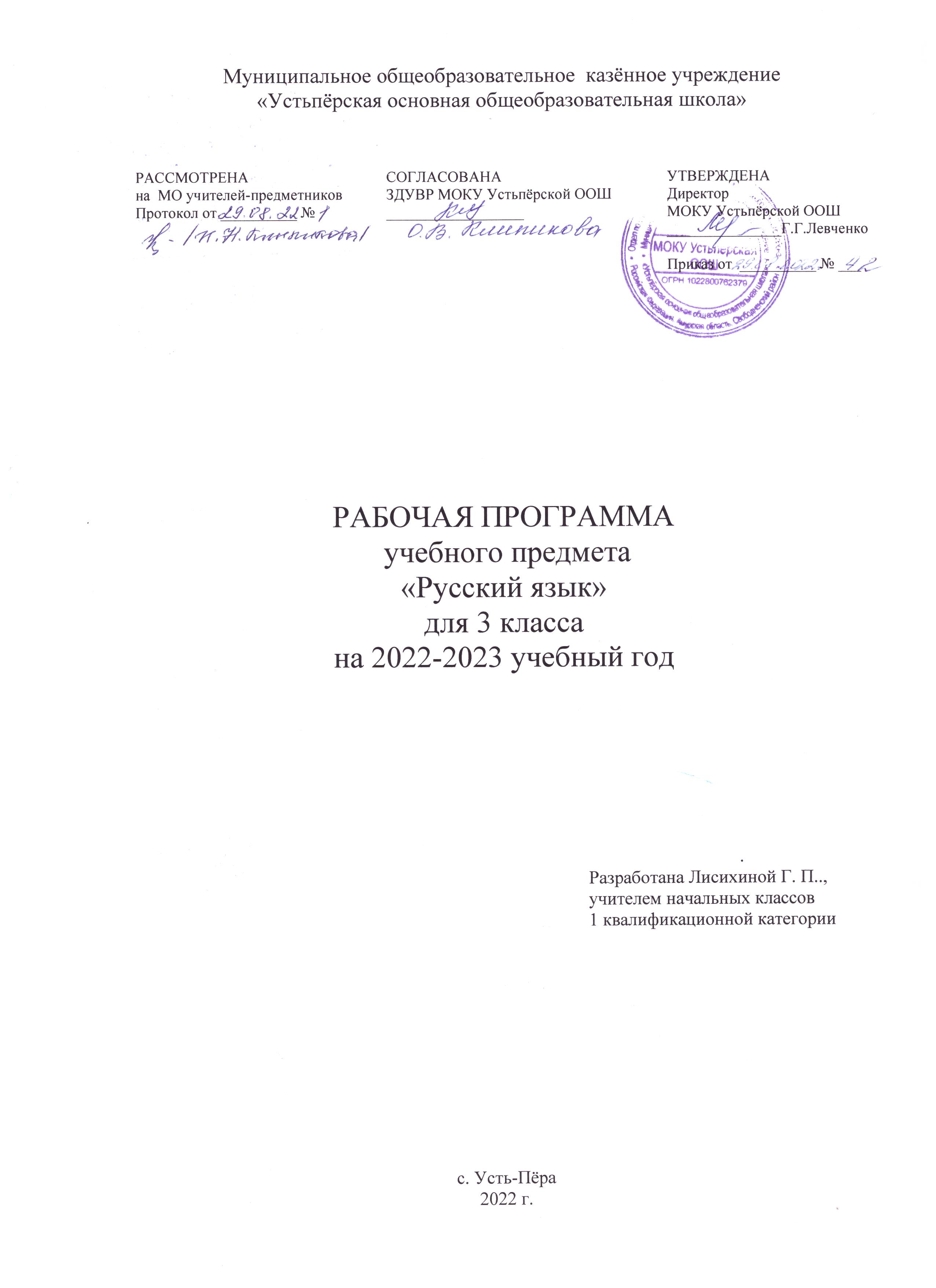 ПОЯСНИТЕЛЬНАЯ ЗАПИСКАПрограмма разработана на основе авторской программы Л.Ф.Климановой, Т.В.Бабушкиной   «Русский язык. Рабочие программы. Предметная линия учебников системы «Перспектива». 1 – 4 классы» - М.: Просвещение. 2021г.В соответствии с учебным планом школы, рабочая программа составлена  из расчёта 3,8 часов в неделю,  129 часов в год (34 учебные недели). Авторская программа Л. Ф. Климановой, Т. В. Бабушкиной рассчитана на 136 часов, поэтому в данной программе прошло сокращение на 7 часов за счет резервного времени на изучение раздела "Части речи» - 2 часа и сокращения раздела  «Повторение изученного за год» - 5 часов.Учебно-методический комплект:Рабочие программы. Л.Ф.Климановой, Т.В Бабушкиной   «Русский язык. Предметная линия учебников системы «Перспектива». 1 – 4 классы» - М.: Просвещение. 2021гУчебник: Л.Ф.Климанова, Т.В.Бабушкина  «Русский язык. Учебник.  3 класс. В 2 ч.» М.: «Просвещение», 2021 г.ПЛАНИРУЕМЫЕ РЕЗУЛЬТАТЫОСВОЕНИЯ УЧЕБНОГО ПРЕДМЕТА Программа обеспечивает достижение выпускниками начальной школы следующих предметных, метапредметных и личностных результатов.Предметные результаты1. Понимание обучающимися того, что язык — основное средство человеческого общения и взаимопонимания и представляет собой явление национальной культуры; осознание значения русского языка как государственного языка Российской Федерации, языка межнационального общения.2. Первоначальное представление о единстве и многообразии языкового и культурного пространства России, о языке как основе национального самосознания.3. Первоначальное усвоение главных понятий курса русского языка (фонетических, лексических, грамматических), представляющих основные единицы языка и отражающих существенные связи, отношения и функции.4. Понимание слова как двусторонней единицы языка, как взаимосвязи значения и звучания слова. Практическое усвоение заместительной (знаковой) функции языка.5. Овладение первоначальными представлениями о нормах русского и родного литературного языка (орфоэпических, лексических, грамматических) и правилах речевого этикета. Умение ориентироваться в целях, задачах, средствах и условиях общения, выбирать адекватные языковые средства для успешного решения коммуникативных задач.6. Формирование позитивного отношения к правильной устной и письменной речи как показателям общей культуры и гражданской позиции человека.7. Овладение учебными действиями с языковыми единицами и умение использовать приобретённые знания для решения познавательных, практических и коммуникативных задач.Метапредметные результаты1. Умение планировать, контролировать и оценивать учебные действия в соответствии с поставленной задачей и условиями её реализации, определять наиболее эффективные способы достижения результата.2. Способность принимать и сохранять цели и задачи учебной деятельности, находить средства её осуществления.3. Умение включаться в обсуждение проблем творческого и поискового характера, усваивать способы их решения.4. Умение понимать причины успеха/неуспеха учебной деятельности и способность конструктивно действовать даже в ситуациях неуспеха.5. Освоение начальных форм самонаблюдения в процессе познавательной деятельности.6. Умение создавать и использовать знаково-символические модели для решения учебных и практических задач.7. Использование различных способов поиска (в справочных источниках и открытом учебном информационном пространстве — Интернете), сбора, обработки, анализа, организации, передачи и интерпретации информации в соответствии с коммуникативными и познавательными задачами.8. Овладение навыками смыслового чтения текстов различных стилей и жанров в соответствии с целями и задачами обучения. Осознанное выстраивание речевого высказывания в соответствии с задачами коммуникации, составление текстов в устной и письменной форме.9. Овладение следующими логическими действиями:● сравнение;● анализ;● синтез;● классификация и обобщение по родовидовым признакам;● установление аналогий и причинно-следственных связей;● построение рассуждений;● отнесение к известным понятиям.10. Готовность слушать собеседника и вести диалог, признавать возможность существования различных точек зрения и права каждого иметь свою. Умение излагать своё мнение и аргументировать свою точку зрения и оценку событий. Умение активно использовать диалог и монолог как речевые средства для решения коммуникативных и познавательных задач.11. Определение общей цели совместной деятельности и путей её достижения; умение договариваться о распределении функций и ролей, осуществлять взаимный контроль, адекватно оценивать собственное поведение.12. Готовность конструктивно разрешать конфликты с учётом интересов сторон и в духе сотрудничества.13. Овладение базовыми межпредметными понятиями, отражающими существенные связи и отношения между объектами или процессами.Личностные результаты1. Формирование основ российской гражданской общности (идентичности), чувства гордости за свою Родину, российский народ и историю России, осознание своей этнической и национальной принадлежности. Формирование ценностей многонационального российского общества, становление гуманистических и демократических ценностных ориентаций.2. Принятие и освоение социальной роли ученика (обучающегося), развитие мотивов учебной деятельности и формирование личностного смысла учения.3. Развитие самостоятельности и личной ответственности за свои поступки на основе представлений о нравственных нормах.4. Развитие этических чувств, доброжелательности и эмоционально-нравственной отзывчивости, понимания и сопереживания чувствам других людей. Понимание значимости позитивного стиля общения, основанного на миролюбии, терпении, сдержанности и доброжелательности.5. Формирование эстетических потребностей, ценностей и чувств.6. Развитие навыков сотрудничества со взрослыми и сверстниками в разных социальных ситуациях, умения не создавать конфликтов и находить выходы из спорных ситуаций.СОДЕРЖАНИЕ УЧЕБНОГО ПРЕДМЕТАВиды речевой деятельностиСлушание. Осознание цели, ситуации и результата устного общения с помощью наглядно-образных моделей. Адекватное восприятие звучащей речи. Восприятие на слух информации, содержащейся в предлагаемом тексте, определение основной мысли текста, передача его содержания по вопросам. Развитие умения слушать речь собеседника (анализировать её, поддерживать диалог репликами, задавать вопросы). Наблюдение за ролью слова, жестов, мимики, интонации в устном общении.Говорение. Выбор языковых средств в соответствии с целями и условиями общения для эффективного решения коммуникативной задачи. Умение отчётливо произносить слова, чётко артикулируя их. Практическое овладение диалогической формой речи. Овладение умениями начать, поддержать и закончить разговор, привлечь внимание и т. п. Практическое овладение устными монологическими высказываниями в соответствии с учебной задачей (описание, повествование, рассуждение). Усвоение норм речевого этикета в ситуациях учебного и бытового общения (приветствие, прощание, извинение, благодарность, обращение с просьбой). Соблюдение орфоэпических норм и правильной интонации.Чтение. Чтение вслух и про себя. Понимание учебного текста. Выборочное чтение с целью нахождения необходимого материала. Нахождение информации, заданной в тексте в явном виде. Формулирование простых выводов на основе информации, содержащейся в тексте. Интерпретация и обобщение содержащейся в тексте информации. Анализ и оценка содержания, языковых особенностей и структуры текста.Письмо. Письмо букв, буквосочетаний, слогов, слов, предложений в системе обучения грамоте. Овладение разборчивым, аккуратным письмом с учётом гигиенических требований к этому виду учебной работы. Списывание, письмо под диктовку в соответствии с изученными правилами. Письменное изложение содержания прослушанного и прочитанного текстов (подробное, выборочное). Создание небольших собственных текстов (сочинений) по интересной детям тематике (на основе впечатлений, литературных произведений, сюжетных рисунков, серий рисунков, просмотренного фрагмента видеозаписи и т. п.).Систематический курс русского языкаФонетика и орфоэпия. Различение гласных и согласных звуков. Нахождение в слове ударных и безударных гласных звуков. Различение мягких и твёрдых согласных звуков, определение парных и непарных по твёрдости-мягкости согласных звуков. Различение звонких и глухих звуков, определение парных и непарных по звонкости-глухости согласных звуков. Определение качественной характеристики звука: гласный - согласный; гласный ударный — безударный; согласный твёрдый — мягкий, парный — непарный; согласный звонкий — глухой, парный — непарный. Деление слов на слоги. Ударение, произношение звуков и сочетаний звуков в соответствии с нормами современного русского литературного языка. Фонетический разбор слова.Графика. Различение звуков и букв. Обозначение на письме твёрдости-мягкости согласных звуков. Использование на письме разделительных ъ и ь. Установление соотношения звукового и буквенного состава слова в словах типа стол, конь; в словах с йотированными гласными е, ё, ю, я; в словах с непроизносимыми согласными.Использование небуквенных графических средств: пробела между словами, знака переноса, абзаца. Знание алфавита: правильное называние букв, их последовательность.Использование алфавита при работе со словарями, справочниками, каталогами.Лексика. Практическое представление о слове как единице языка. Понимание слова как единства звучания и значения. Различение внешней (звуко-буквенной) стороны и внутренней (значения слова) с помощью наглядно-образных моделей. Первоначальное представление о слове как знаке, как заместителе реальных предметов (их действий и свойств). Определение значения слов по тексту, выявление слов, значение которых требует уточнения. Определение значения слова по тексту или уточнение значения с помощью толкового словаря. Номинативная функция слова (называть предметы окружающего мира). Слова — имена собственные (наименование единичных предметов),имена нарицательные (общее наименование ряда подобных предметов). Дифференциация слов по вопросам «кто?», «что?» для обозначения одушевлённых и неодушевлённых предметов. Различение слов с конкретным и общим значением (шуба — одежда). Знакомство со словарями. Наблюдения за использованием в речи антонимов и синонимов. Первоначальные представления об однозначных и многозначных словах, о прямом и переносном значении слова.Состав слова (морфемика). Овладение понятием «родственные (однокоренные) слова». Различение однокоренных слов и разных форм одного и того же слова. Различение однокоренных слов и синонимов, однокоренных слов и слов с омонимичными корнями. Выделение в словах с однозначно выделяемыми морфемами окончания, корня, приставки, суффикса. Роль окончаний в словах (для связи слов в предложении). Различение изменяемых и неизменяемых слов. Представление о значении суффиксов и приставок. Образование однокоренных слов с помощью суффиксов и приставок. Разбор слова по составу.Морфология. Общее представление о частях речи. Классификация слов по частям речи. Знание средств их выделения (вопросы и общее значение). Деление частей речи на самостоятельные и служебные.Имя существительное. Значение и употребление в речи. Умение опознавать имена собственные. Различение имён существительных, отвечающих на вопросы «кто?» и «что?». Различение имён существительных мужского, женского и среднего рода. Изменение существительных по числам. Изменение существительных по падежам. Определение падежа, в котором употреблено имя существительное. Различение падежных и смысловых (синтаксических) вопросов. Морфологический разбор имён существительных.Имя прилагательное. Значение и употребление в речи. Основные признаки. Дифференциация и группировка слов по вопросам. Морфологический разбор имён прилагательных.Местоимение. Общее представление о местоимении. Личные местоимения. Значение и употребление в речи. Роль местоимения в речи.Глагол. Значение и употребление в речи. Основные признаки. Классификация глаголов по вопросам. Неопределённая форма глагола. Различение глаголов, отвечающих на вопросы что сделать? и что делать? Изменение глаголов по временам. Морфологический разбор глаголов.Предлог. Знакомство с наиболее употребительными предлогами. Функция предлогов: образование падежных форм имён существительных и местоимений. Отличие предлогов от приставок. Синтаксис. Различение предложения, словосочетания, слова (осознание их сходства и различия). Выделение признаков предложения. Различение предложений по цели высказывания: повествовательные, вопросительные и побудительные; по эмоциональной окраске (интонации): восклицательные и невосклицательные. Нахождение главных членов предложения: подлежащего и сказуемого. Различение главных и второстепенных членов предложения. Установление связи (при помощи смысловых вопросов) между словами в словосочетании и предложении. Нахождение и самостоятельное составление предложений с однородными членами без союзов и с союзами и, а, но. Использование интонации перечисления в предложениях с однородными членами. Роль предложения в речевом общении, его коммуникативная функция. Орфография и пунктуация. Практическое усвоение понятия «орфограмма». Формирование орфографической зоркости, использование разных способов написания в зависимости от места орфограммы в слове. Использование орфографического словаря.Применение правил правописания: сочетания жи—ши, ча—ща, чу—щу; сочетания чк, чн, чт, щн; перенос слов; заглавная буква в начале предложения, в именах собственных; проверяемые безударные гласные в корне слова; парные звонкие и глухие согласные в корне слова; непроизносимые согласные; непроверяемые гласные и согласные в корне слова (на ограниченном перечне слов); гласные и согласные в неизменяемых на письме приставках; разделительные ъ и ь; мягкий знак после шипящих на конце имён существительных (ночь, рожь, мышь); раздельное написание предлогов с другими словами: с именами существительными, личными местоимениями;не с глаголами; знаки препинания в конце предложения: точка, вопросительный и восклицательный знаки; знаки препинания (запятая) в предложениях с однородными членами.Развитие речи. Осознание ситуации общения: с какой целью, с кем и где происходит общение. Практическое овладение диалогической формой речи. Выражение собственного мнения, его аргументация. Овладение основными умениями ведения разговора (начать, поддержать, закончить разговор, привлечь внимание и т. п.). Овладение нормами речевого этикета в ситуациях учебного и бытового общения (приветствие, прощание, извинение, благодарность, обращение с просьбой), в том числе при общении с помощью средств ИКТ. Особенности речевого этикета в условиях общения с людьми, плохо владеющими русским языком. Практическое овладение устными монологическими высказываниями наопределённую тему с использованием разных типов речи (описание, повествование, рассуждение). Текст. Признаки текста. Смысловое единство предложений в тексте. Заглавие текста. Последовательность предложений в тексте. Последовательность частей текста (абзацев). Комплексная работа над структурой текста: озаглавливание, корректирование порядка предложений и частей текста (абзацев). План текста. Составление планов к предлагаемым текстам. Создание собственных текстов по предложенным планам. Типы текстов: описание, повествование, рассуждение, их особенности. Знакомство с жанрами письма и поздравления. Создание собственных текстов и корректирование заданных текстов с учётом точности, правильности, богатства и выразительности речи; использование в текстах синонимов и антонимов. Знакомство с основными видами изложений и сочинений (без заучивания определений): изложение подробное и выборочное, изложение с элементами сочинения, сочинение-повествование, сочинение-описание, сочинение-рассуждение. Освоение позитивной духовно-нравственной модели общения, основанной на взаимопонимании, терпении, уважении к собеседнику и внимании к иному мнению.ТЕМАТИЧЕСКОЕ ПЛАНИРОВАНИЕ№п/пСодержание программного материалаКоличество часов1Речевое общение. Повторяем – узнаём новое Собеседники. Диалог Культура устной и письменной речиТекст Контрольная работа. Работа над ошибками1433622Язык – главный помощник в общенииЯзык – главный помощник в общенииЗвуки и буквыСлог, ударениеДевять правил орфографииСлово и его значениеСловосочетание Предложение Главные члены предложенияПредложение с однородными членамиКонтрольная работа. Работа над ошибками32111109213223Состав словаПовторение значимых частей словаКореньПриставкаСуффикс Окончание Как образуются словаКонтрольная работа. Работа над ошибками1514222224Части речиСистематизация знаний по разделу «Части речи»Имя существительное как часть речи. Повторяем, что знаемЧисло имён существительныхРод имён существительныхМягкий знак (ь)на конце имён существительных после шипящихИзменение имён существительных по падежам (склонение)Как разобрать имя существительноеКонтрольная работа. Работа над ошибкамиМестоимение Глагол как часть речиИзменение глаголов по временамНеопределённая форма глаголаИзменение глаголов по числамИзменение  по родам глаголов прошедшего времениНе с глаголами Разбор глагола как части речиКонтрольная работа. Работа над ошибкамиИмя прилагательное как часть речиИзменение имён прилагательных по родам, числам и падежамРазбор имён прилагательного как части речиКонтрольная работа. Работа над ошибками6342332111232622222227125Повторение изученного за год5ИТОГОИТОГО129№ п/пТема урокаТема урокаТема урокаОсновное содержание по теме урокаХарактеристика основных видов деятельности учащихсяХарактеристика основных видов деятельности учащихсяРесурсы урокаДатаДата№ п/пТема урокаТема урокаТема урокаОсновное содержание по теме урокаХарактеристика основных видов деятельности учащихсяХарактеристика основных видов деятельности учащихсяРесурсы урокапланфактРЕЧЕВОЕ ОБЩЕНИЕ. ПОВТОРЯЕМ – УЗНАЁМ НОВОЕ (14 часов)РЕЧЕВОЕ ОБЩЕНИЕ. ПОВТОРЯЕМ – УЗНАЁМ НОВОЕ (14 часов)РЕЧЕВОЕ ОБЩЕНИЕ. ПОВТОРЯЕМ – УЗНАЁМ НОВОЕ (14 часов)РЕЧЕВОЕ ОБЩЕНИЕ. ПОВТОРЯЕМ – УЗНАЁМ НОВОЕ (14 часов)РЕЧЕВОЕ ОБЩЕНИЕ. ПОВТОРЯЕМ – УЗНАЁМ НОВОЕ (14 часов)РЕЧЕВОЕ ОБЩЕНИЕ. ПОВТОРЯЕМ – УЗНАЁМ НОВОЕ (14 часов)РЕЧЕВОЕ ОБЩЕНИЕ. ПОВТОРЯЕМ – УЗНАЁМ НОВОЕ (14 часов)РЕЧЕВОЕ ОБЩЕНИЕ. ПОВТОРЯЕМ – УЗНАЁМ НОВОЕ (14 часов)РЕЧЕВОЕ ОБЩЕНИЕ. ПОВТОРЯЕМ – УЗНАЁМ НОВОЕ (14 часов)РЕЧЕВОЕ ОБЩЕНИЕ. ПОВТОРЯЕМ – УЗНАЁМ НОВОЕ (14 часов)11Собеседники. ДиалогСобеседники. ДиалогСмысловая сторона речи и словесная форма её выражения. Воображаемые коммуникативно-речевые ситуации речи (ролевые отношения и цели общения) на примере общения литературных героев. Осмысление условий реального общения учащихся в группе и в парах (ученик —ученик, ученик — учитель, дети — родители и т. д.). Общение с партнёром на основе взаимопонимания, доброжелательности и уважения. Наблюдения за стилем общения собеседников (без использования термина), которые по-разному относятся друг к другу (общение дружелюбное, враждебное, уважительное,пренебрежительное, снисходительное,безразличное)Анализировать речевую модель общения: речь партнёра (собеседника)по речевому общению, цель и тему общения, его результат. Давать характеристику речи собеседника, выделяя в ней те части речи, которые наиболее точно помогают передать главную мысль сообщения.Контролировать и корректировать своё высказывание в зависимости от ситуации общения и подготовленности партнёра к беседе. Использовать в общении в соответствии с культурными нормами вспомогательные средства: мимику, жесты, выразительные движения, интонацию, логическиеударения, паузы. Слушать речь собеседника, т. е. проводить элементарный анализ речи (с помощью учителя),понимать её основную мысль, задавать вопросы. Говорить выразительно, понятно, логично, чётко формулировать мысль в словесной форме.Говорить связно и в нормальном темпе, соблюдать необходимые нормы орфоэпии. Составлять диалоги, основанные на известных учащимся правилах продуктивного общенияАнализировать речевую модель общения: речь партнёра (собеседника)по речевому общению, цель и тему общения, его результат. Давать характеристику речи собеседника, выделяя в ней те части речи, которые наиболее точно помогают передать главную мысль сообщения.Контролировать и корректировать своё высказывание в зависимости от ситуации общения и подготовленности партнёра к беседе. Использовать в общении в соответствии с культурными нормами вспомогательные средства: мимику, жесты, выразительные движения, интонацию, логическиеударения, паузы. Слушать речь собеседника, т. е. проводить элементарный анализ речи (с помощью учителя),понимать её основную мысль, задавать вопросы. Говорить выразительно, понятно, логично, чётко формулировать мысль в словесной форме.Говорить связно и в нормальном темпе, соблюдать необходимые нормы орфоэпии. Составлять диалоги, основанные на известных учащимся правилах продуктивного общенияУч.с. 6-722Собеседники. Диалог.Собеседники. Диалог.Смысловая сторона речи и словесная форма её выражения. Воображаемые коммуникативно-речевые ситуации речи (ролевые отношения и цели общения) на примере общения литературных героев. Осмысление условий реального общения учащихся в группе и в парах (ученик —ученик, ученик — учитель, дети — родители и т. д.). Общение с партнёром на основе взаимопонимания, доброжелательности и уважения. Наблюдения за стилем общения собеседников (без использования термина), которые по-разному относятся друг к другу (общение дружелюбное, враждебное, уважительное,пренебрежительное, снисходительное,безразличное)Анализировать речевую модель общения: речь партнёра (собеседника)по речевому общению, цель и тему общения, его результат. Давать характеристику речи собеседника, выделяя в ней те части речи, которые наиболее точно помогают передать главную мысль сообщения.Контролировать и корректировать своё высказывание в зависимости от ситуации общения и подготовленности партнёра к беседе. Использовать в общении в соответствии с культурными нормами вспомогательные средства: мимику, жесты, выразительные движения, интонацию, логическиеударения, паузы. Слушать речь собеседника, т. е. проводить элементарный анализ речи (с помощью учителя),понимать её основную мысль, задавать вопросы. Говорить выразительно, понятно, логично, чётко формулировать мысль в словесной форме.Говорить связно и в нормальном темпе, соблюдать необходимые нормы орфоэпии. Составлять диалоги, основанные на известных учащимся правилах продуктивного общенияАнализировать речевую модель общения: речь партнёра (собеседника)по речевому общению, цель и тему общения, его результат. Давать характеристику речи собеседника, выделяя в ней те части речи, которые наиболее точно помогают передать главную мысль сообщения.Контролировать и корректировать своё высказывание в зависимости от ситуации общения и подготовленности партнёра к беседе. Использовать в общении в соответствии с культурными нормами вспомогательные средства: мимику, жесты, выразительные движения, интонацию, логическиеударения, паузы. Слушать речь собеседника, т. е. проводить элементарный анализ речи (с помощью учителя),понимать её основную мысль, задавать вопросы. Говорить выразительно, понятно, логично, чётко формулировать мысль в словесной форме.Говорить связно и в нормальном темпе, соблюдать необходимые нормы орфоэпии. Составлять диалоги, основанные на известных учащимся правилах продуктивного общенияУч.с. 8-933Собеседники. Диалог.Собеседники. Диалог.Смысловая сторона речи и словесная форма её выражения. Воображаемые коммуникативно-речевые ситуации речи (ролевые отношения и цели общения) на примере общения литературных героев. Осмысление условий реального общения учащихся в группе и в парах (ученик —ученик, ученик — учитель, дети — родители и т. д.). Общение с партнёром на основе взаимопонимания, доброжелательности и уважения. Наблюдения за стилем общения собеседников (без использования термина), которые по-разному относятся друг к другу (общение дружелюбное, враждебное, уважительное,пренебрежительное, снисходительное,безразличное)Анализировать речевую модель общения: речь партнёра (собеседника)по речевому общению, цель и тему общения, его результат. Давать характеристику речи собеседника, выделяя в ней те части речи, которые наиболее точно помогают передать главную мысль сообщения.Контролировать и корректировать своё высказывание в зависимости от ситуации общения и подготовленности партнёра к беседе. Использовать в общении в соответствии с культурными нормами вспомогательные средства: мимику, жесты, выразительные движения, интонацию, логическиеударения, паузы. Слушать речь собеседника, т. е. проводить элементарный анализ речи (с помощью учителя),понимать её основную мысль, задавать вопросы. Говорить выразительно, понятно, логично, чётко формулировать мысль в словесной форме.Говорить связно и в нормальном темпе, соблюдать необходимые нормы орфоэпии. Составлять диалоги, основанные на известных учащимся правилах продуктивного общенияАнализировать речевую модель общения: речь партнёра (собеседника)по речевому общению, цель и тему общения, его результат. Давать характеристику речи собеседника, выделяя в ней те части речи, которые наиболее точно помогают передать главную мысль сообщения.Контролировать и корректировать своё высказывание в зависимости от ситуации общения и подготовленности партнёра к беседе. Использовать в общении в соответствии с культурными нормами вспомогательные средства: мимику, жесты, выразительные движения, интонацию, логическиеударения, паузы. Слушать речь собеседника, т. е. проводить элементарный анализ речи (с помощью учителя),понимать её основную мысль, задавать вопросы. Говорить выразительно, понятно, логично, чётко формулировать мысль в словесной форме.Говорить связно и в нормальном темпе, соблюдать необходимые нормы орфоэпии. Составлять диалоги, основанные на известных учащимся правилах продуктивного общенияУч.с. 10-1144Речевой этикет. Речевой этикет. Совершенствование устной речи на фонетическом, лексическом, синтаксическомуровнях. Культура письма: написание букв, слов, предложений в соответствии справилами русской графики и орфографии.Аккуратность в ведении записей, чёткостьи изящество выполнения письменных работМоделировать ситуацию общения: определять речевую задачу собеседников в общении, понимать роль родного языка как главного помощника (посредника) в общении. Выбирать языковые средства в зависимости от ситуации общения. Использовать в общении предложения различного типа. Понимать роль восклицательных предложений в общении и влияние их на собеседников. Следить за чёткостью дикции, нужной громкостью голоса, верной интонацией. Уметь читать диалог, воспроизводить его в устной форме. Анализировать собственную речь, исправлять ошибки. Использовать вежливые слова в повседневном общении со сверстниками и взрослыми. Писать буквы, слова и предложения в соответствии с требованиями правил каллиграфии. Объяснять значение правильного написания слова для лучшего восприятия письменной речи. Осваивать культуру письменной речи: оформлять страницы тетради красиво, соединять буквы в словах, писать слова и предложения без ошибок, грамотноМоделировать ситуацию общения: определять речевую задачу собеседников в общении, понимать роль родного языка как главного помощника (посредника) в общении. Выбирать языковые средства в зависимости от ситуации общения. Использовать в общении предложения различного типа. Понимать роль восклицательных предложений в общении и влияние их на собеседников. Следить за чёткостью дикции, нужной громкостью голоса, верной интонацией. Уметь читать диалог, воспроизводить его в устной форме. Анализировать собственную речь, исправлять ошибки. Использовать вежливые слова в повседневном общении со сверстниками и взрослыми. Писать буквы, слова и предложения в соответствии с требованиями правил каллиграфии. Объяснять значение правильного написания слова для лучшего восприятия письменной речи. Осваивать культуру письменной речи: оформлять страницы тетради красиво, соединять буквы в словах, писать слова и предложения без ошибок, грамотноУч.с.12-1455Входной контрольный диктант по теме: Повторение.Входной контрольный диктант по теме: Повторение.Совершенствование устной речи на фонетическом, лексическом, синтаксическомуровнях. Культура письма: написание букв, слов, предложений в соответствии справилами русской графики и орфографии.Аккуратность в ведении записей, чёткостьи изящество выполнения письменных работМоделировать ситуацию общения: определять речевую задачу собеседников в общении, понимать роль родного языка как главного помощника (посредника) в общении. Выбирать языковые средства в зависимости от ситуации общения. Использовать в общении предложения различного типа. Понимать роль восклицательных предложений в общении и влияние их на собеседников. Следить за чёткостью дикции, нужной громкостью голоса, верной интонацией. Уметь читать диалог, воспроизводить его в устной форме. Анализировать собственную речь, исправлять ошибки. Использовать вежливые слова в повседневном общении со сверстниками и взрослыми. Писать буквы, слова и предложения в соответствии с требованиями правил каллиграфии. Объяснять значение правильного написания слова для лучшего восприятия письменной речи. Осваивать культуру письменной речи: оформлять страницы тетради красиво, соединять буквы в словах, писать слова и предложения без ошибок, грамотноМоделировать ситуацию общения: определять речевую задачу собеседников в общении, понимать роль родного языка как главного помощника (посредника) в общении. Выбирать языковые средства в зависимости от ситуации общения. Использовать в общении предложения различного типа. Понимать роль восклицательных предложений в общении и влияние их на собеседников. Следить за чёткостью дикции, нужной громкостью голоса, верной интонацией. Уметь читать диалог, воспроизводить его в устной форме. Анализировать собственную речь, исправлять ошибки. Использовать вежливые слова в повседневном общении со сверстниками и взрослыми. Писать буквы, слова и предложения в соответствии с требованиями правил каллиграфии. Объяснять значение правильного написания слова для лучшего восприятия письменной речи. Осваивать культуру письменной речи: оформлять страницы тетради красиво, соединять буквы в словах, писать слова и предложения без ошибок, грамотноУч.с.15-1666Культура устной и письменной речиКультура устной и письменной речиСовершенствование устной речи на фонетическом, лексическом, синтаксическомуровнях. Культура письма: написание букв, слов, предложений в соответствии справилами русской графики и орфографии.Аккуратность в ведении записей, чёткостьи изящество выполнения письменных работМоделировать ситуацию общения: определять речевую задачу собеседников в общении, понимать роль родного языка как главного помощника (посредника) в общении. Выбирать языковые средства в зависимости от ситуации общения. Использовать в общении предложения различного типа. Понимать роль восклицательных предложений в общении и влияние их на собеседников. Следить за чёткостью дикции, нужной громкостью голоса, верной интонацией. Уметь читать диалог, воспроизводить его в устной форме. Анализировать собственную речь, исправлять ошибки. Использовать вежливые слова в повседневном общении со сверстниками и взрослыми. Писать буквы, слова и предложения в соответствии с требованиями правил каллиграфии. Объяснять значение правильного написания слова для лучшего восприятия письменной речи. Осваивать культуру письменной речи: оформлять страницы тетради красиво, соединять буквы в словах, писать слова и предложения без ошибок, грамотноМоделировать ситуацию общения: определять речевую задачу собеседников в общении, понимать роль родного языка как главного помощника (посредника) в общении. Выбирать языковые средства в зависимости от ситуации общения. Использовать в общении предложения различного типа. Понимать роль восклицательных предложений в общении и влияние их на собеседников. Следить за чёткостью дикции, нужной громкостью голоса, верной интонацией. Уметь читать диалог, воспроизводить его в устной форме. Анализировать собственную речь, исправлять ошибки. Использовать вежливые слова в повседневном общении со сверстниками и взрослыми. Писать буквы, слова и предложения в соответствии с требованиями правил каллиграфии. Объяснять значение правильного написания слова для лучшего восприятия письменной речи. Осваивать культуру письменной речи: оформлять страницы тетради красиво, соединять буквы в словах, писать слова и предложения без ошибок, грамотноУч.с.17-1877Текст. Тема. Главная мысль текста.Текст. Тема. Главная мысль текста.Общее представление о тексте и его особенностях. Заглавие, тема, главная мысль, связь предложений в тексте, опорные слова, основные части — вступление(начало), основная часть (середина), заключительная часть (конец).План текста. Типы текстов (текст-описание, текст-рассуждение, текст-повествование).Художественный и научный тексты(сравнение с помощью учителя). Определение типов текста. Составление текстов разного типа. Сочинение небольших текстов повествовательного и описательногохарактера. Списывание текстов различныхтиповРаспознавать предложения, словосочетания, текст. Отличать текст от набора предложений, устанавливать связи между предложениями в тексте. Делить текст на части, определять тему и основную мысль текста, озаглавливать текст. Писать тексты по коллективно и самостоятельно составленному плану. Распознавать типы текстов: повествование, описание, рассуждение. Понимать структуру и особенности текста .Писать изложения небольших текстов по предварительно составленному плану. Писать сочинение повествовательного характера по сюжетнойкартинке, по личным впечатлениям(после предварительной подготовки).Писать сочинение-описание (после предварительной подготовки). Составлять тексты—рассуждения на заданные темы. Контролировать процесс письма, сверяя свою запись с исходным текстом или образцомРаспознавать предложения, словосочетания, текст. Отличать текст от набора предложений, устанавливать связи между предложениями в тексте. Делить текст на части, определять тему и основную мысль текста, озаглавливать текст. Писать тексты по коллективно и самостоятельно составленному плану. Распознавать типы текстов: повествование, описание, рассуждение. Понимать структуру и особенности текста .Писать изложения небольших текстов по предварительно составленному плану. Писать сочинение повествовательного характера по сюжетнойкартинке, по личным впечатлениям(после предварительной подготовки).Писать сочинение-описание (после предварительной подготовки). Составлять тексты—рассуждения на заданные темы. Контролировать процесс письма, сверяя свою запись с исходным текстом или образцомУч.с. 1988Текст. Тема. Главная мысль текстаТекст. Тема. Главная мысль текстаОбщее представление о тексте и его особенностях. Заглавие, тема, главная мысль, связь предложений в тексте, опорные слова, основные части — вступление(начало), основная часть (середина), заключительная часть (конец).План текста. Типы текстов (текст-описание, текст-рассуждение, текст-повествование).Художественный и научный тексты(сравнение с помощью учителя). Определение типов текста. Составление текстов разного типа. Сочинение небольших текстов повествовательного и описательногохарактера. Списывание текстов различныхтиповРаспознавать предложения, словосочетания, текст. Отличать текст от набора предложений, устанавливать связи между предложениями в тексте. Делить текст на части, определять тему и основную мысль текста, озаглавливать текст. Писать тексты по коллективно и самостоятельно составленному плану. Распознавать типы текстов: повествование, описание, рассуждение. Понимать структуру и особенности текста .Писать изложения небольших текстов по предварительно составленному плану. Писать сочинение повествовательного характера по сюжетнойкартинке, по личным впечатлениям(после предварительной подготовки).Писать сочинение-описание (после предварительной подготовки). Составлять тексты—рассуждения на заданные темы. Контролировать процесс письма, сверяя свою запись с исходным текстом или образцомРаспознавать предложения, словосочетания, текст. Отличать текст от набора предложений, устанавливать связи между предложениями в тексте. Делить текст на части, определять тему и основную мысль текста, озаглавливать текст. Писать тексты по коллективно и самостоятельно составленному плану. Распознавать типы текстов: повествование, описание, рассуждение. Понимать структуру и особенности текста .Писать изложения небольших текстов по предварительно составленному плану. Писать сочинение повествовательного характера по сюжетнойкартинке, по личным впечатлениям(после предварительной подготовки).Писать сочинение-описание (после предварительной подготовки). Составлять тексты—рассуждения на заданные темы. Контролировать процесс письма, сверяя свою запись с исходным текстом или образцомУч.с. 2099Текст. Типы текстаТекст. Типы текстаОбщее представление о тексте и его особенностях. Заглавие, тема, главная мысль, связь предложений в тексте, опорные слова, основные части — вступление(начало), основная часть (середина), заключительная часть (конец).План текста. Типы текстов (текст-описание, текст-рассуждение, текст-повествование).Художественный и научный тексты(сравнение с помощью учителя). Определение типов текста. Составление текстов разного типа. Сочинение небольших текстов повествовательного и описательногохарактера. Списывание текстов различныхтиповРаспознавать предложения, словосочетания, текст. Отличать текст от набора предложений, устанавливать связи между предложениями в тексте. Делить текст на части, определять тему и основную мысль текста, озаглавливать текст. Писать тексты по коллективно и самостоятельно составленному плану. Распознавать типы текстов: повествование, описание, рассуждение. Понимать структуру и особенности текста .Писать изложения небольших текстов по предварительно составленному плану. Писать сочинение повествовательного характера по сюжетнойкартинке, по личным впечатлениям(после предварительной подготовки).Писать сочинение-описание (после предварительной подготовки). Составлять тексты—рассуждения на заданные темы. Контролировать процесс письма, сверяя свою запись с исходным текстом или образцомРаспознавать предложения, словосочетания, текст. Отличать текст от набора предложений, устанавливать связи между предложениями в тексте. Делить текст на части, определять тему и основную мысль текста, озаглавливать текст. Писать тексты по коллективно и самостоятельно составленному плану. Распознавать типы текстов: повествование, описание, рассуждение. Понимать структуру и особенности текста .Писать изложения небольших текстов по предварительно составленному плану. Писать сочинение повествовательного характера по сюжетнойкартинке, по личным впечатлениям(после предварительной подготовки).Писать сочинение-описание (после предварительной подготовки). Составлять тексты—рассуждения на заданные темы. Контролировать процесс письма, сверяя свою запись с исходным текстом или образцомУч.с. 21-221010Текст. Части текстаТекст. Части текстаОбщее представление о тексте и его особенностях. Заглавие, тема, главная мысль, связь предложений в тексте, опорные слова, основные части — вступление(начало), основная часть (середина), заключительная часть (конец).План текста. Типы текстов (текст-описание, текст-рассуждение, текст-повествование).Художественный и научный тексты(сравнение с помощью учителя). Определение типов текста. Составление текстов разного типа. Сочинение небольших текстов повествовательного и описательногохарактера. Списывание текстов различныхтиповРаспознавать предложения, словосочетания, текст. Отличать текст от набора предложений, устанавливать связи между предложениями в тексте. Делить текст на части, определять тему и основную мысль текста, озаглавливать текст. Писать тексты по коллективно и самостоятельно составленному плану. Распознавать типы текстов: повествование, описание, рассуждение. Понимать структуру и особенности текста .Писать изложения небольших текстов по предварительно составленному плану. Писать сочинение повествовательного характера по сюжетнойкартинке, по личным впечатлениям(после предварительной подготовки).Писать сочинение-описание (после предварительной подготовки). Составлять тексты—рассуждения на заданные темы. Контролировать процесс письма, сверяя свою запись с исходным текстом или образцомРаспознавать предложения, словосочетания, текст. Отличать текст от набора предложений, устанавливать связи между предложениями в тексте. Делить текст на части, определять тему и основную мысль текста, озаглавливать текст. Писать тексты по коллективно и самостоятельно составленному плану. Распознавать типы текстов: повествование, описание, рассуждение. Понимать структуру и особенности текста .Писать изложения небольших текстов по предварительно составленному плану. Писать сочинение повествовательного характера по сюжетнойкартинке, по личным впечатлениям(после предварительной подготовки).Писать сочинение-описание (после предварительной подготовки). Составлять тексты—рассуждения на заданные темы. Контролировать процесс письма, сверяя свою запись с исходным текстом или образцомУч.с. 23-241111Текст. План текстаТекст. План текстаОбщее представление о тексте и его особенностях. Заглавие, тема, главная мысль, связь предложений в тексте, опорные слова, основные части — вступление(начало), основная часть (середина), заключительная часть (конец).План текста. Типы текстов (текст-описание, текст-рассуждение, текст-повествование).Художественный и научный тексты(сравнение с помощью учителя). Определение типов текста. Составление текстов разного типа. Сочинение небольших текстов повествовательного и описательногохарактера. Списывание текстов различныхтиповРаспознавать предложения, словосочетания, текст. Отличать текст от набора предложений, устанавливать связи между предложениями в тексте. Делить текст на части, определять тему и основную мысль текста, озаглавливать текст. Писать тексты по коллективно и самостоятельно составленному плану. Распознавать типы текстов: повествование, описание, рассуждение. Понимать структуру и особенности текста .Писать изложения небольших текстов по предварительно составленному плану. Писать сочинение повествовательного характера по сюжетнойкартинке, по личным впечатлениям(после предварительной подготовки).Писать сочинение-описание (после предварительной подготовки). Составлять тексты—рассуждения на заданные темы. Контролировать процесс письма, сверяя свою запись с исходным текстом или образцомРаспознавать предложения, словосочетания, текст. Отличать текст от набора предложений, устанавливать связи между предложениями в тексте. Делить текст на части, определять тему и основную мысль текста, озаглавливать текст. Писать тексты по коллективно и самостоятельно составленному плану. Распознавать типы текстов: повествование, описание, рассуждение. Понимать структуру и особенности текста .Писать изложения небольших текстов по предварительно составленному плану. Писать сочинение повествовательного характера по сюжетнойкартинке, по личным впечатлениям(после предварительной подготовки).Писать сочинение-описание (после предварительной подготовки). Составлять тексты—рассуждения на заданные темы. Контролировать процесс письма, сверяя свою запись с исходным текстом или образцомУч.с. 25-271212Текст научный и художественный.Текст научный и художественный.Общее представление о тексте и его особенностях. Заглавие, тема, главная мысль, связь предложений в тексте, опорные слова, основные части — вступление(начало), основная часть (середина), заключительная часть (конец).План текста. Типы текстов (текст-описание, текст-рассуждение, текст-повествование).Художественный и научный тексты(сравнение с помощью учителя). Определение типов текста. Составление текстов разного типа. Сочинение небольших текстов повествовательного и описательногохарактера. Списывание текстов различныхтиповРаспознавать предложения, словосочетания, текст. Отличать текст от набора предложений, устанавливать связи между предложениями в тексте. Делить текст на части, определять тему и основную мысль текста, озаглавливать текст. Писать тексты по коллективно и самостоятельно составленному плану. Распознавать типы текстов: повествование, описание, рассуждение. Понимать структуру и особенности текста .Писать изложения небольших текстов по предварительно составленному плану. Писать сочинение повествовательного характера по сюжетнойкартинке, по личным впечатлениям(после предварительной подготовки).Писать сочинение-описание (после предварительной подготовки). Составлять тексты—рассуждения на заданные темы. Контролировать процесс письма, сверяя свою запись с исходным текстом или образцомРаспознавать предложения, словосочетания, текст. Отличать текст от набора предложений, устанавливать связи между предложениями в тексте. Делить текст на части, определять тему и основную мысль текста, озаглавливать текст. Писать тексты по коллективно и самостоятельно составленному плану. Распознавать типы текстов: повествование, описание, рассуждение. Понимать структуру и особенности текста .Писать изложения небольших текстов по предварительно составленному плану. Писать сочинение повествовательного характера по сюжетнойкартинке, по личным впечатлениям(после предварительной подготовки).Писать сочинение-описание (после предварительной подготовки). Составлять тексты—рассуждения на заданные темы. Контролировать процесс письма, сверяя свою запись с исходным текстом или образцомУч.с. 28-291313Контрольный диктант № 1 по теме «Текст»Контрольный диктант № 1 по теме «Текст»Контрольный диктант № 1 по теме «Текст»Контрольный диктант № 1 по теме «Текст»Контрольный диктант № 1 по теме «Текст»1414Работа над ошибкамиРабота над ошибкамиАнализ ошибок, допущенных при написании диктанта. Работа над ошибкамиУметь анализировать ошибки, классифицировать их по орфограммамУметь анализировать ошибки, классифицировать их по орфограммамУч.с. 30 ЯЗЫК – ГЛАВНЫЙ ПОМОЩНИК В ОБЩЕНИИ (32 часа)ЯЗЫК – ГЛАВНЫЙ ПОМОЩНИК В ОБЩЕНИИ (32 часа)ЯЗЫК – ГЛАВНЫЙ ПОМОЩНИК В ОБЩЕНИИ (32 часа)ЯЗЫК – ГЛАВНЫЙ ПОМОЩНИК В ОБЩЕНИИ (32 часа)ЯЗЫК – ГЛАВНЫЙ ПОМОЩНИК В ОБЩЕНИИ (32 часа)ЯЗЫК – ГЛАВНЫЙ ПОМОЩНИК В ОБЩЕНИИ (32 часа)ЯЗЫК – ГЛАВНЫЙ ПОМОЩНИК В ОБЩЕНИИ (32 часа)ЯЗЫК – ГЛАВНЫЙ ПОМОЩНИК В ОБЩЕНИИ (32 часа)ЯЗЫК – ГЛАВНЫЙ ПОМОЩНИК В ОБЩЕНИИ (32 часа)ЯЗЫК – ГЛАВНЫЙ ПОМОЩНИК В ОБЩЕНИИ (32 часа)1/151/15Язык – главный помощник в общенииЯзык – главный помощник в общении Язык как средство (инструмент) общения и познавательной деятельности. Русский язык – культурная ценность народов России. Высказывания писателей о русском языкеРассуждать о том, что язык является главным средством общения людей ,помогающим выразить их мысли и чувства; что язык — это великая ценность и культурное достояние русского народаУч.с. 32Уч.с. 322/162/16Звуки и буквы.Звуки и буквы.Систематизация знаний о звуках и буквах русского языка с помощью наглядно-образных моделей. Различение звуков и букв. Различение гласных и согласных звуков. Нахождение в слове ударных и безударных гласных звуков. Различение мягких и твёрдых согласных звуков по твёрдости—мягкости. Различение звонких и глухих звуков.Фонетический разбор словаПроводить звуко - буквенный анализ слов по предложенному алгоритму. Сравнивать количество звуков  и букв в слове, гласные и согласные звуки, ударные и безударные гласные, звонкие и глухие, твёрдые и мягкиесогласные звуки. Различать звук и обозначающую его буквуУч.с. 33-35Уч.с. 33-353/173/17Слог, ударениеСлог, ударениеДеление слов на слоги. Перенос слов по слогам.  Роль ударения в распознавании значения слова. Значимость постановки ударения для определения речевой культуры человека. Звуко-буквенный анализ словОпределять самостоятельно ударение в словах, делить слова на слоги, переносить слова по правилам деления слов на части для переноса. Использовать орфоэпический словарьУч.с. 36-40Уч.с. 36-404/184/18Девять правил орфографииДевять правил орфографииСистематизация знаний по орфографии.Формирование орфографической зоркости.Закрепление навыка нахождения изученных орфограмм в словах и алгоритма и х проверки: прописная буква в именах собственных; проверяемые безударные гласные в корне слова; проверяемые парные по звонкости—глухости согласные в корнеслова; непроверяемые гласные и согласные в корне слова; правописание буквосочетаний жи—ши, ча—ща, чу —щу, чк, чн,щн; непроизносимые согласные; удвоенные согласные; разделительные твёрдый и мягкий знаки; правила переноса словНаходить в тексте слова с изученными орфограммами. Объяснять изученные орфограммы. Использовать алгоритм проверки орфограмм. Записывать под диктовку слова без ошибок, пропусков и искажений. Каллиграфически правильно списыватьслова, предложения и тексты. Пользоваться при необходимости орфографическим словарёмУч.с. 41-43Уч.с. 41-435/195/19Прописная буква в именах собственныхПрописная буква в именах собственныхСистематизация знаний по орфографии.Формирование орфографической зоркости.Закрепление навыка нахождения изученных орфограмм в словах и алгоритма и х проверки: прописная буква в именах собственных; проверяемые безударные гласные в корне слова; проверяемые парные по звонкости—глухости согласные в корнеслова; непроверяемые гласные и согласные в корне слова; правописание буквосочетаний жи—ши, ча—ща, чу —щу, чк, чн,щн; непроизносимые согласные; удвоенные согласные; разделительные твёрдый и мягкий знаки; правила переноса словНаходить в тексте слова с изученными орфограммами. Объяснять изученные орфограммы. Использовать алгоритм проверки орфограмм. Записывать под диктовку слова без ошибок, пропусков и искажений. Каллиграфически правильно списыватьслова, предложения и тексты. Пользоваться при необходимости орфографическим словарёмУч.с. 44Уч.с. 446/206/20Безударные гласные в корне словаБезударные гласные в корне словаСистематизация знаний по орфографии.Формирование орфографической зоркости.Закрепление навыка нахождения изученных орфограмм в словах и алгоритма и х проверки: прописная буква в именах собственных; проверяемые безударные гласные в корне слова; проверяемые парные по звонкости—глухости согласные в корнеслова; непроверяемые гласные и согласные в корне слова; правописание буквосочетаний жи—ши, ча—ща, чу —щу, чк, чн,щн; непроизносимые согласные; удвоенные согласные; разделительные твёрдый и мягкий знаки; правила переноса словНаходить в тексте слова с изученными орфограммами. Объяснять изученные орфограммы. Использовать алгоритм проверки орфограмм. Записывать под диктовку слова без ошибок, пропусков и искажений. Каллиграфически правильно списыватьслова, предложения и тексты. Пользоваться при необходимости орфографическим словарёмУч.с. 45-46Уч.с. 45-467/217/21Проверяемые и непроверяемые  парные по глухости – звонкости согласные в корне словаПроверяемые и непроверяемые  парные по глухости – звонкости согласные в корне словаСистематизация знаний по орфографии.Формирование орфографической зоркости.Закрепление навыка нахождения изученных орфограмм в словах и алгоритма и х проверки: прописная буква в именах собственных; проверяемые безударные гласные в корне слова; проверяемые парные по звонкости—глухости согласные в корнеслова; непроверяемые гласные и согласные в корне слова; правописание буквосочетаний жи—ши, ча—ща, чу —щу, чк, чн,щн; непроизносимые согласные; удвоенные согласные; разделительные твёрдый и мягкий знаки; правила переноса словНаходить в тексте слова с изученными орфограммами. Объяснять изученные орфограммы. Использовать алгоритм проверки орфограмм. Записывать под диктовку слова без ошибок, пропусков и искажений. Каллиграфически правильно списыватьслова, предложения и тексты. Пользоваться при необходимости орфографическим словарёмУч.с.47-48Уч.с.47-488/228/22Непроизносимые согласныеНепроизносимые согласныеСистематизация знаний по орфографии.Формирование орфографической зоркости.Закрепление навыка нахождения изученных орфограмм в словах и алгоритма и х проверки: прописная буква в именах собственных; проверяемые безударные гласные в корне слова; проверяемые парные по звонкости—глухости согласные в корнеслова; непроверяемые гласные и согласные в корне слова; правописание буквосочетаний жи—ши, ча—ща, чу —щу, чк, чн,щн; непроизносимые согласные; удвоенные согласные; разделительные твёрдый и мягкий знаки; правила переноса словНаходить в тексте слова с изученными орфограммами. Объяснять изученные орфограммы. Использовать алгоритм проверки орфограмм. Записывать под диктовку слова без ошибок, пропусков и искажений. Каллиграфически правильно списыватьслова, предложения и тексты. Пользоваться при необходимости орфографическим словарёмУч.с.49-50Уч.с.49-509/239/23Разделительный твёрдый (ъ) и мягкий (ь) знакиРазделительный твёрдый (ъ) и мягкий (ь) знакиСистематизация знаний по орфографии.Формирование орфографической зоркости.Закрепление навыка нахождения изученных орфограмм в словах и алгоритма и х проверки: прописная буква в именах собственных; проверяемые безударные гласные в корне слова; проверяемые парные по звонкости—глухости согласные в корнеслова; непроверяемые гласные и согласные в корне слова; правописание буквосочетаний жи—ши, ча—ща, чу —щу, чк, чн,щн; непроизносимые согласные; удвоенные согласные; разделительные твёрдый и мягкий знаки; правила переноса словНаходить в тексте слова с изученными орфограммами. Объяснять изученные орфограммы. Использовать алгоритм проверки орфограмм. Записывать под диктовку слова без ошибок, пропусков и искажений. Каллиграфически правильно списыватьслова, предложения и тексты. Пользоваться при необходимости орфографическим словарёмУч.с.51Уч.с.519/239/23Разделительный твёрдый (ъ) и мягкий (ь) знакиРазделительный твёрдый (ъ) и мягкий (ь) знакиСистематизация знаний по орфографии.Формирование орфографической зоркости.Закрепление навыка нахождения изученных орфограмм в словах и алгоритма и х проверки: прописная буква в именах собственных; проверяемые безударные гласные в корне слова; проверяемые парные по звонкости—глухости согласные в корнеслова; непроверяемые гласные и согласные в корне слова; правописание буквосочетаний жи—ши, ча—ща, чу —щу, чк, чн,щн; непроизносимые согласные; удвоенные согласные; разделительные твёрдый и мягкий знаки; правила переноса словНаходить в тексте слова с изученными орфограммами. Объяснять изученные орфограммы. Использовать алгоритм проверки орфограмм. Записывать под диктовку слова без ошибок, пропусков и искажений. Каллиграфически правильно списыватьслова, предложения и тексты. Пользоваться при необходимости орфографическим словарёмУч.с.51Уч.с.5110/2410/24Удвоенные согласныеУдвоенные согласныеСистематизация знаний по орфографии.Формирование орфографической зоркости.Закрепление навыка нахождения изученных орфограмм в словах и алгоритма и х проверки: прописная буква в именах собственных; проверяемые безударные гласные в корне слова; проверяемые парные по звонкости—глухости согласные в корнеслова; непроверяемые гласные и согласные в корне слова; правописание буквосочетаний жи—ши, ча—ща, чу —щу, чк, чн,щн; непроизносимые согласные; удвоенные согласные; разделительные твёрдый и мягкий знаки; правила переноса словНаходить в тексте слова с изученными орфограммами. Объяснять изученные орфограммы. Использовать алгоритм проверки орфограмм. Записывать под диктовку слова без ошибок, пропусков и искажений. Каллиграфически правильно списыватьслова, предложения и тексты. Пользоваться при необходимости орфографическим словарёмУч.с. 53-54Уч.с. 53-5411/2511/25Правописание буквосочетаний ЖИ-ШИ, ЧА-ЩА, ЧУ-ЩУ, ЧК, ЧН, ЩНПравописание буквосочетаний ЖИ-ШИ, ЧА-ЩА, ЧУ-ЩУ, ЧК, ЧН, ЩНСистематизация знаний по орфографии.Формирование орфографической зоркости.Закрепление навыка нахождения изученных орфограмм в словах и алгоритма и х проверки: прописная буква в именах собственных; проверяемые безударные гласные в корне слова; проверяемые парные по звонкости—глухости согласные в корнеслова; непроверяемые гласные и согласные в корне слова; правописание буквосочетаний жи—ши, ча—ща, чу —щу, чк, чн,щн; непроизносимые согласные; удвоенные согласные; разделительные твёрдый и мягкий знаки; правила переноса словНаходить в тексте слова с изученными орфограммами. Объяснять изученные орфограммы. Использовать алгоритм проверки орфограмм. Записывать под диктовку слова без ошибок, пропусков и искажений. Каллиграфически правильно списыватьслова, предложения и тексты. Пользоваться при необходимости орфографическим словарёмУч.с.55-57Уч.с.55-5713/2613/26Перенос словПеренос словСистематизация знаний по орфографии.Формирование орфографической зоркости.Закрепление навыка нахождения изученных орфограмм в словах и алгоритма и х проверки: прописная буква в именах собственных; проверяемые безударные гласные в корне слова; проверяемые парные по звонкости—глухости согласные в корнеслова; непроверяемые гласные и согласные в корне слова; правописание буквосочетаний жи—ши, ча—ща, чу —щу, чк, чн,щн; непроизносимые согласные; удвоенные согласные; разделительные твёрдый и мягкий знаки; правила переноса словНаходить в тексте слова с изученными орфограммами. Объяснять изученные орфограммы. Использовать алгоритм проверки орфограмм. Записывать под диктовку слова без ошибок, пропусков и искажений. Каллиграфически правильно списыватьслова, предложения и тексты. Пользоваться при необходимости орфографическим словарёмУч.с.58-59Уч.с.58-5914/2714/27Р/р. Подробное изложение по рассказу Н.Сладкова "Осенняя ёлочка"Р/р. Подробное изложение по рассказу Н.Сладкова "Осенняя ёлочка"Систематизация знаний по орфографии.Формирование орфографической зоркости.Закрепление навыка нахождения изученных орфограмм в словах и алгоритма и х проверки: прописная буква в именах собственных; проверяемые безударные гласные в корне слова; проверяемые парные по звонкости—глухости согласные в корнеслова; непроверяемые гласные и согласные в корне слова; правописание буквосочетаний жи—ши, ча—ща, чу —щу, чк, чн,щн; непроизносимые согласные; удвоенные согласные; разделительные твёрдый и мягкий знаки; правила переноса словНаходить в тексте слова с изученными орфограммами. Объяснять изученные орфограммы. Использовать алгоритм проверки орфограмм. Записывать под диктовку слова без ошибок, пропусков и искажений. Каллиграфически правильно списыватьслова, предложения и тексты. Пользоваться при необходимости орфографическим словарёмУч.с. 52Уч.с. 5215/2815/28Слово и его значениеСлово и его значениеСопоставление значений слов на основеих двусторонних моделей. Мотивированные названия слов (подснежник, подберёзовик и т. д.).Синонимы, антонимы, омонимы, многозначные слова. Слова с обобщающим значением.Местоимения как заменители имён собственных и нарицательных.Словари (толковый, орфографический,синонимов и антонимов)Сравнивать слова по значению иформе (синонимы, антонимы и др.).Находить в учебнике и других книгахнеобходимую информацию. Распознавать в тексте синонимы и антонимы. Различать лексическое значение и  звуко- буквенную форму словаУч.с. 60-61Уч.с. 60-6116/2916/29Слово и его значениеСлово и его значениеСопоставление значений слов на основеих двусторонних моделей. Мотивированные названия слов (подснежник, подберёзовик и т. д.).Синонимы, антонимы, омонимы, многозначные слова. Слова с обобщающим значением.Местоимения как заменители имён собственных и нарицательных.Словари (толковый, орфографический,синонимов и антонимов)Сравнивать слова по значению иформе (синонимы, антонимы и др.).Находить в учебнике и других книгахнеобходимую информацию. Распознавать в тексте синонимы и антонимы. Различать лексическое значение и  звуко- буквенную форму словаУч.с. 62-63Уч.с. 62-6317/3017/30Слово и его значениеСлово и его значениеСопоставление значений слов на основеих двусторонних моделей. Мотивированные названия слов (подснежник, подберёзовик и т. д.).Синонимы, антонимы, омонимы, многозначные слова. Слова с обобщающим значением.Местоимения как заменители имён собственных и нарицательных.Словари (толковый, орфографический,синонимов и антонимов)Сравнивать слова по значению иформе (синонимы, антонимы и др.).Находить в учебнике и других книгахнеобходимую информацию. Распознавать в тексте синонимы и антонимы. Различать лексическое значение и  звуко- буквенную форму словаУч.с. 64-65Уч.с. 64-6518/3118/31Что рассказало словоЧто рассказало словоСопоставление значений слов на основеих двусторонних моделей. Мотивированные названия слов (подснежник, подберёзовик и т. д.).Синонимы, антонимы, омонимы, многозначные слова. Слова с обобщающим значением.Местоимения как заменители имён собственных и нарицательных.Словари (толковый, орфографический,синонимов и антонимов)Сравнивать слова по значению иформе (синонимы, антонимы и др.).Находить в учебнике и других книгахнеобходимую информацию. Распознавать в тексте синонимы и антонимы. Различать лексическое значение и  звуко- буквенную форму словаУч.с. 64-65Уч.с. 64-6519/3219/32СинонимыСинонимыСопоставление значений слов на основеих двусторонних моделей. Мотивированные названия слов (подснежник, подберёзовик и т. д.).Синонимы, антонимы, омонимы, многозначные слова. Слова с обобщающим значением.Местоимения как заменители имён собственных и нарицательных.Словари (толковый, орфографический,синонимов и антонимов)Сравнивать слова по значению иформе (синонимы, антонимы и др.).Находить в учебнике и других книгахнеобходимую информацию. Распознавать в тексте синонимы и антонимы. Различать лексическое значение и  звуко- буквенную форму словаУч.с. 74-76Уч.с. 74-7620/3320/33АнтонимыАнтонимыСопоставление значений слов на основеих двусторонних моделей. Мотивированные названия слов (подснежник, подберёзовик и т. д.).Синонимы, антонимы, омонимы, многозначные слова. Слова с обобщающим значением.Местоимения как заменители имён собственных и нарицательных.Словари (толковый, орфографический,синонимов и антонимов)Сравнивать слова по значению иформе (синонимы, антонимы и др.).Находить в учебнике и других книгахнеобходимую информацию. Распознавать в тексте синонимы и антонимы. Различать лексическое значение и  звуко- буквенную форму словаУч.с. 77-78Уч.с. 77-7821/3421/34ОмонимыОмонимыСопоставление значений слов на основеих двусторонних моделей. Мотивированные названия слов (подснежник, подберёзовик и т. д.).Синонимы, антонимы, омонимы, многозначные слова. Слова с обобщающим значением.Местоимения как заменители имён собственных и нарицательных.Словари (толковый, орфографический,синонимов и антонимов)Сравнивать слова по значению иформе (синонимы, антонимы и др.).Находить в учебнике и других книгахнеобходимую информацию. Распознавать в тексте синонимы и антонимы. Различать лексическое значение и  звуко- буквенную форму словаУч.с. 79Уч.с. 7922/3522/35Многозначные словаМногозначные словаСопоставление значений слов на основеих двусторонних моделей. Мотивированные названия слов (подснежник, подберёзовик и т. д.).Синонимы, антонимы, омонимы, многозначные слова. Слова с обобщающим значением.Местоимения как заменители имён собственных и нарицательных.Словари (толковый, орфографический,синонимов и антонимов)Сравнивать слова по значению иформе (синонимы, антонимы и др.).Находить в учебнике и других книгахнеобходимую информацию. Распознавать в тексте синонимы и антонимы. Различать лексическое значение и  звуко- буквенную форму словаУч.с. 80-81Уч.с. 80-8123/3623/36Слова с обобщающим значением.Слова с обобщающим значением.Сопоставление значений слов на основеих двусторонних моделей. Мотивированные названия слов (подснежник, подберёзовик и т. д.).Синонимы, антонимы, омонимы, многозначные слова. Слова с обобщающим значением.Местоимения как заменители имён собственных и нарицательных.Словари (толковый, орфографический,синонимов и антонимов)Сравнивать слова по значению иформе (синонимы, антонимы и др.).Находить в учебнике и других книгахнеобходимую информацию. Распознавать в тексте синонимы и антонимы. Различать лексическое значение и  звуко- буквенную форму словаУч.с. 82-83Уч.с. 82-8324/3724/37СловосочетаниеСловосочетаниеОтличие словосочетания от слова и отпредложения. Сравнение предложения и словосочетания, их различение на основецели использования: предложение — длясообщения, словосочетание — для называнияСравнивать слово, словосочетание и предложение на основе их главной функции — быть средством номинации или средством выражения законченной мысли. Составлять словосочетания по заданным моделям. Находить словосочетания в предложенииУч.с. 84-85Уч.с. 84-8525/3825/38СловосочетаниеСловосочетаниеОтличие словосочетания от слова и отпредложения. Сравнение предложения и словосочетания, их различение на основецели использования: предложение — длясообщения, словосочетание — для называнияСравнивать слово, словосочетание и предложение на основе их главной функции — быть средством номинации или средством выражения законченной мысли. Составлять словосочетания по заданным моделям. Находить словосочетания в предложенииУч.с. 84-85Уч.с. 84-8526/3926/39ПредложениеПредложениеТипы предложений по цели высказывания и по интонации, связь слов по смыслу и по формеПроводить синтаксический разбор предложений, определять их вид по цели высказывания и интонации, ставить знаки препинания в конце предложенияУч.с. 86-87Уч.с. 86-8727/4027/40Главные члены предложенияГлавные члены предложенияНахождение главных членов предложения: подлежащего и сказуемого. Различение главных и второстепенных членов предложения. Установление связи (при помощи смысловых вопросов) между словами в словосочетании и предложении.Второстепенные члены предложения(без деления на виды), их роль в предложении. Предложения распространённые  и нераспространённыеВыделять главные и второстепенные члены предложения, устанавливать связь между ними по вопросамУч.с. 88-89Уч.с. 88-8928-29/41-4228-29/41-42Главные члены предложенияГлавные члены предложенияНахождение главных членов предложения: подлежащего и сказуемого. Различение главных и второстепенных членов предложения. Установление связи (при помощи смысловых вопросов) между словами в словосочетании и предложении.Второстепенные члены предложения(без деления на виды), их роль в предложении. Предложения распространённые  и нераспространённыеВыделять главные и второстепенные члены предложения, устанавливать связь между ними по вопросамУч.с. 90-91Уч.с. 90-9130-31/43-4430-31/43-44Предложения с однородными членамиПредложения с однородными членамиИнтонация перечисления и союзы каксредство связи однородных членов предложения в устной речи. Знаки препинанияпри разграничении однородных членовпредложения на письме. Запятая в предложениях с однородными членами с союзами и, а, ноПонимать значение однородных членов предложения. Обозначать на письме интонацию перечисления в предложениях с однородными членами с помощью знаков препинания. Составлять предложения с однородными членами предложения. Ставить знаки препинания при однородных членах предложения в соответствии с правилами пунктуацииУч.с. 92-94Уч.с. 92-9432/4532/45Контрольный диктант по теме «Язык – главный помощник в общении»Контрольный диктант по теме «Язык – главный помощник в общении»Контрольный диктант по теме «Язык – главный помощник в общении»Контрольный диктант по теме «Язык – главный помощник в общении»33/4633/46Работа над ошибкамиРабота над ошибкамиАнализ ошибок, допущенных при написании диктанта. Работа над ошибкамиУметь анализировать ошибки, классифицировать их по орфограммамСОСТАВ СЛОВА (15 часов)СОСТАВ СЛОВА (15 часов)СОСТАВ СЛОВА (15 часов)СОСТАВ СЛОВА (15 часов)СОСТАВ СЛОВА (15 часов)СОСТАВ СЛОВА (15 часов)СОСТАВ СЛОВА (15 часов)СОСТАВ СЛОВА (15 часов)СОСТАВ СЛОВА (15 часов)СОСТАВ СЛОВА (15 часов)1/471/47Повторение значимых частей слова.Повторение значимых частей слова.Основа и окончание. Значение морфем,входящих в основу слова. Роль окончанияв слове (связывать слова в предложении исловосочетании)Разбирать слова по составу, выделяя в них приставку, корень, суффикс, окончание. Образовывать слова заданным словообразовательным моделям. Объяснять значение морфем (корня, приставки, суффикса)Уч.с. 96Уч.с. 962/482/48Корень.Корень.Корень слова. Однокоренные слова. Сравнение однокоренных слов, форм одного и того же слова. Обобщение и систематизация изученных правил орфографии (девять правил орфографии): прописная буква в именах собственных. Буква безударных гласных. Проверяемые и непроверяемые безударные гласные в корне слова. Проверяемые и непроверяемые  парные по глухости – звонкости согласные в корне слова. Непроизносимые согласные. Разделительный твёрдый (ъ) и мягкий (ь) знаки. Удвоенные согласные. Правописание буквосочетаний ЖИ-ШИ, ЧА-ЩА, ЧУ-ЩУ, ЧК, ЧН, ЩН.  Закрепление навыка нахождения изученных орфограмм в словах и алгоритм их проверки.Наблюдение за чередованием букв согласных звуков в корнях слов (река – реченька, снег – снежок, бег – бежать)Подбирать родственные слова, сравнивать их по значению и написанию. Выделять корень в родственных словах. Находить в слове орфограмму, определять её тип, применять нужный алгоритм для её проверки. Переносить слова с удвоенными согласными в корне, на стыке приставки и корня, слова с мягким знаком (ь). Каллиграфически правильно списыватьпредложения и тексты, проверять написанное. Писать правильно слова с непроверяемыми написаниями, при необходимости проверять их написание по орфографическому словарю.Писать под диктовку тексты с изученными орфограммами: проверяемые безударные гласные в корне слова; проверяемые парные по звонкости—глухости согласные в корне слова; непроверяемые гласные и согласные в корне слова; правописание буквосочетаний жи—ши, ча—ща, чу—щу, чк, чн, щн; непроизносимые согласные; удвоенные согласные в корне слова;разделительные твёрдый и мягкий знаки. Верно ставить знаки препинания в конце предложения и при перечислении. Самостоятельно определять ударение в словах, делить слована слоги, переносить слова по слогам. Составлять с помощью условных обозначений схему состава слова. Образовывать слова по указанным схемамУч.с. 97-98Уч.с. 97-983/493/49Корень. Однокоренные словаКорень. Однокоренные словаКорень слова. Однокоренные слова. Сравнение однокоренных слов, форм одного и того же слова. Обобщение и систематизация изученных правил орфографии (девять правил орфографии): прописная буква в именах собственных. Буква безударных гласных. Проверяемые и непроверяемые безударные гласные в корне слова. Проверяемые и непроверяемые  парные по глухости – звонкости согласные в корне слова. Непроизносимые согласные. Разделительный твёрдый (ъ) и мягкий (ь) знаки. Удвоенные согласные. Правописание буквосочетаний ЖИ-ШИ, ЧА-ЩА, ЧУ-ЩУ, ЧК, ЧН, ЩН.  Закрепление навыка нахождения изученных орфограмм в словах и алгоритм их проверки.Наблюдение за чередованием букв согласных звуков в корнях слов (река – реченька, снег – снежок, бег – бежать)Подбирать родственные слова, сравнивать их по значению и написанию. Выделять корень в родственных словах. Находить в слове орфограмму, определять её тип, применять нужный алгоритм для её проверки. Переносить слова с удвоенными согласными в корне, на стыке приставки и корня, слова с мягким знаком (ь). Каллиграфически правильно списыватьпредложения и тексты, проверять написанное. Писать правильно слова с непроверяемыми написаниями, при необходимости проверять их написание по орфографическому словарю.Писать под диктовку тексты с изученными орфограммами: проверяемые безударные гласные в корне слова; проверяемые парные по звонкости—глухости согласные в корне слова; непроверяемые гласные и согласные в корне слова; правописание буквосочетаний жи—ши, ча—ща, чу—щу, чк, чн, щн; непроизносимые согласные; удвоенные согласные в корне слова;разделительные твёрдый и мягкий знаки. Верно ставить знаки препинания в конце предложения и при перечислении. Самостоятельно определять ударение в словах, делить слована слоги, переносить слова по слогам. Составлять с помощью условных обозначений схему состава слова. Образовывать слова по указанным схемамУч.с. 99-100Уч.с. 99-1004/504/50Корень. Корневые орфограммыКорень. Корневые орфограммыКорень слова. Однокоренные слова. Сравнение однокоренных слов, форм одного и того же слова. Обобщение и систематизация изученных правил орфографии (девять правил орфографии): прописная буква в именах собственных. Буква безударных гласных. Проверяемые и непроверяемые безударные гласные в корне слова. Проверяемые и непроверяемые  парные по глухости – звонкости согласные в корне слова. Непроизносимые согласные. Разделительный твёрдый (ъ) и мягкий (ь) знаки. Удвоенные согласные. Правописание буквосочетаний ЖИ-ШИ, ЧА-ЩА, ЧУ-ЩУ, ЧК, ЧН, ЩН.  Закрепление навыка нахождения изученных орфограмм в словах и алгоритм их проверки.Наблюдение за чередованием букв согласных звуков в корнях слов (река – реченька, снег – снежок, бег – бежать)Подбирать родственные слова, сравнивать их по значению и написанию. Выделять корень в родственных словах. Находить в слове орфограмму, определять её тип, применять нужный алгоритм для её проверки. Переносить слова с удвоенными согласными в корне, на стыке приставки и корня, слова с мягким знаком (ь). Каллиграфически правильно списыватьпредложения и тексты, проверять написанное. Писать правильно слова с непроверяемыми написаниями, при необходимости проверять их написание по орфографическому словарю.Писать под диктовку тексты с изученными орфограммами: проверяемые безударные гласные в корне слова; проверяемые парные по звонкости—глухости согласные в корне слова; непроверяемые гласные и согласные в корне слова; правописание буквосочетаний жи—ши, ча—ща, чу—щу, чк, чн, щн; непроизносимые согласные; удвоенные согласные в корне слова;разделительные твёрдый и мягкий знаки. Верно ставить знаки препинания в конце предложения и при перечислении. Самостоятельно определять ударение в словах, делить слована слоги, переносить слова по слогам. Составлять с помощью условных обозначений схему состава слова. Образовывать слова по указанным схемамУч.с. 101Уч.с. 1015/515/51Закрепление навыка нахождения изученных корневых орфограмм в словах.Закрепление навыка нахождения изученных корневых орфограмм в словах.Корень слова. Однокоренные слова. Сравнение однокоренных слов, форм одного и того же слова. Обобщение и систематизация изученных правил орфографии (девять правил орфографии): прописная буква в именах собственных. Буква безударных гласных. Проверяемые и непроверяемые безударные гласные в корне слова. Проверяемые и непроверяемые  парные по глухости – звонкости согласные в корне слова. Непроизносимые согласные. Разделительный твёрдый (ъ) и мягкий (ь) знаки. Удвоенные согласные. Правописание буквосочетаний ЖИ-ШИ, ЧА-ЩА, ЧУ-ЩУ, ЧК, ЧН, ЩН.  Закрепление навыка нахождения изученных орфограмм в словах и алгоритм их проверки.Наблюдение за чередованием букв согласных звуков в корнях слов (река – реченька, снег – снежок, бег – бежать)Подбирать родственные слова, сравнивать их по значению и написанию. Выделять корень в родственных словах. Находить в слове орфограмму, определять её тип, применять нужный алгоритм для её проверки. Переносить слова с удвоенными согласными в корне, на стыке приставки и корня, слова с мягким знаком (ь). Каллиграфически правильно списыватьпредложения и тексты, проверять написанное. Писать правильно слова с непроверяемыми написаниями, при необходимости проверять их написание по орфографическому словарю.Писать под диктовку тексты с изученными орфограммами: проверяемые безударные гласные в корне слова; проверяемые парные по звонкости—глухости согласные в корне слова; непроверяемые гласные и согласные в корне слова; правописание буквосочетаний жи—ши, ча—ща, чу—щу, чк, чн, щн; непроизносимые согласные; удвоенные согласные в корне слова;разделительные твёрдый и мягкий знаки. Верно ставить знаки препинания в конце предложения и при перечислении. Самостоятельно определять ударение в словах, делить слована слоги, переносить слова по слогам. Составлять с помощью условных обозначений схему состава слова. Образовывать слова по указанным схемамУч.с. 102-103Уч.с. 102-1036/526/52Приставка. Отличие приставки от предлога.Приставка. Отличие приставки от предлога.Приставка. Отличие приставки от предлога. Роль приставки в образовании новых слов. Разделительный твёрдый знак (ъ) всловах с приставкамиНаходить в словах приставки.Объяснять написание основных приставок русского языка, различать приставку и предлог. Объяснять значение, которое привносит в слово приставка. Применять алгоритм написания твёрдого знакаУч.с.104-106Уч.с.104-1067/537/53Приставка. Роль приставки в образовании новых словПриставка. Роль приставки в образовании новых словПриставка. Отличие приставки от предлога. Роль приставки в образовании новых слов. Разделительный твёрдый знак (ъ) всловах с приставкамиНаходить в словах приставки.Объяснять написание основных приставок русского языка, различать приставку и предлог. Объяснять значение, которое привносит в слово приставка. Применять алгоритм написания твёрдого знакаУч. с. 107-109Уч. с. 107-1098/548/54СуффиксСуффиксСуффикс как значимая часть слова, егороль в словообразовании (-чик, -щик, -ин и др.). Значение, которое приносит в слово суффиксНаходить в словах суффиксы.Объяснять значение, которое приносит в слово суффикс (простые случаи). Подбирать слова с указанными суффиксами. Образовывать новыеслова с помощью суффиксовУч. с. 110-111Уч. с. 110-1119/559/55СуффиксСуффиксСуффикс как значимая часть слова, егороль в словообразовании (-чик, -щик, -ин и др.). Значение, которое приносит в слово суффиксНаходить в словах суффиксы.Объяснять значение, которое приносит в слово суффикс (простые случаи). Подбирать слова с указанными суффиксами. Образовывать новыеслова с помощью суффиксовУч.с.112-113Уч.с.112-11310/5610/56Окончание.Окончание.Окончание как изменяемая часть слова. Роль окончания в образовании форм слова. Различение однокоренных слов и различных форм одного и того же словаНаходить окончания в изменяемых словах. Понимать роль окончания для связи слов в предложении и словосочетании. Различать разные слова и формы одного и того же словаУч.с. 114-115Уч.с. 114-11511/5711/57ОкончаниеОкончаниеОкончание как изменяемая часть слова. Роль окончания в образовании форм слова. Различение однокоренных слов и различных форм одного и того же словаНаходить окончания в изменяемых словах. Понимать роль окончания для связи слов в предложении и словосочетании. Различать разные слова и формы одного и того же словаУч.с.116-117Уч.с.116-11712/5812/58Как образуются словаКак образуются словаНаблюдение за образованием новых слов. Основные способы образования новых слов. Сложные слова – слова с двумя корнями (ознакомление)Образовывать сложные слова на базе предложенных сочетаний слов. Разбирать сложные слова по составу. Верно писать соединительные гласные в сложных словахУч.с.118-119Уч.с.118-11913/5913/59Как образуются словаКак образуются словаНаблюдение за образованием новых слов. Основные способы образования новых слов. Сложные слова – слова с двумя корнями (ознакомление)Образовывать сложные слова на базе предложенных сочетаний слов. Разбирать сложные слова по составу. Верно писать соединительные гласные в сложных словахУч.с. 120-121Уч.с. 120-12114/6014/60Контрольный диктант №3 по теме «Состав слова»Контрольный диктант №3 по теме «Состав слова»Контрольный диктант №3 по теме «Состав слова»Контрольный диктант №3 по теме «Состав слова»15/6115/61Работа над ошибками.Работа над ошибками.Анализ ошибок, допущенных в  работе.  Классификация ошибок в зависимости от орфограммыВыполнять работу над ошибками в словах с изученными орфограммами; подбирать примеры на изученную орфограммуУч. с. 122Уч. с. 122ЧАСТИ РЕЧИ (63часа)ЧАСТИ РЕЧИ (63часа)ЧАСТИ РЕЧИ (63часа)ЧАСТИ РЕЧИ (63часа)ЧАСТИ РЕЧИ (63часа)ЧАСТИ РЕЧИ (63часа)ЧАСТИ РЕЧИ (63часа)ЧАСТИ РЕЧИ (63часа)ЧАСТИ РЕЧИ (63часа)ЧАСТИ РЕЧИ (63часа)1/621/621/62Части  речиПринципы выделения частей речи. Общее значение и вопросы как средство выделения частей речиОпределять части речи (имя существительное, глагол, имя прилагательное) по обобщённому значению предметности, действия, признака и по вопросам; правильно использовать их в речи. Различать тематическую классификацию слов (на основе значения слова) и классификацию по обобщенным (формальным) признакам. Сравнивать различные части речи, находить их характерные признакиУч. с. 124-125Уч. с. 124-1252/632/632/63Части  речиПринципы выделения частей речи. Общее значение и вопросы как средство выделения частей речиОпределять части речи (имя существительное, глагол, имя прилагательное) по обобщённому значению предметности, действия, признака и по вопросам; правильно использовать их в речи. Различать тематическую классификацию слов (на основе значения слова) и классификацию по обобщенным (формальным) признакам. Сравнивать различные части речи, находить их характерные признакиУч. с.126-127Уч. с.126-1273/643/643/64Развитие речи. Письменные ответы на вопросы по содержанию текстаПринципы выделения частей речи. Общее значение и вопросы как средство выделения частей речиОпределять части речи (имя существительное, глагол, имя прилагательное) по обобщённому значению предметности, действия, признака и по вопросам; правильно использовать их в речи. Различать тематическую классификацию слов (на основе значения слова) и классификацию по обобщенным (формальным) признакам. Сравнивать различные части речи, находить их характерные признакиУч. с. 128-130Уч. с. 128-1304/654/654/65Части речи.Принципы выделения частей речи. Общее значение и вопросы как средство выделения частей речиОпределять части речи (имя существительное, глагол, имя прилагательное) по обобщённому значению предметности, действия, признака и по вопросам; правильно использовать их в речи. Различать тематическую классификацию слов (на основе значения слова) и классификацию по обобщенным (формальным) признакам. Сравнивать различные части речи, находить их характерные признакиУч. с. 131-134Уч. с. 131-1345-6/66-675-6/66-675-6/66-67Повторяем, что знаем. Имя существительноеОсновное — предметное — значение имени существительного как части речи. Имена существительные собственные и нарицательные, одушевлённые и неодушевлённые. Роль имени существительного в речиНаходить имена существительные в предложении. Различать одушевлённые и неодушевлённые, собственные и нарицательные имена существительные. Объяснять отличие имён существительных от слов других частей речиУч.с. 136-145Уч.с. 136-1457/687/687/68Число имени существительногоЗначение единственного и множественного числа имени существительного. Способы образования форм множественного числа имени существительного. Именасуществительные, употребляемые только в единственном числе (листва, мёд, молоко)или только во множественном числе (каникулы, ножницы, грабли)Употреблять имена существительные в составе словосочетаний и предложений. Образовывать формы множественного числа имён существи-тельных при наличии вариантных окончаний. Определять число имени существительного в предложении и в словосочетанииУч.с. 146-147Уч.с. 146-1478/698/698/69Число имён существительныхЗначение единственного и множественного числа имени существительного. Способы образования форм множественного числа имени существительного. Именасуществительные, употребляемые только в единственном числе (листва, мёд, молоко)или только во множественном числе (каникулы, ножницы, грабли)Употреблять имена существительные в составе словосочетаний и предложений. Образовывать формы множественного числа имён существи-тельных при наличии вариантных окончаний. Определять число имени существительного в предложении и в словосочетанииУч.с. 148-149Уч.с. 148-1499/709/709/70Число имён существительныхЗначение единственного и множественного числа имени существительного. Способы образования форм множественного числа имени существительного. Именасуществительные, употребляемые только в единственном числе (листва, мёд, молоко)или только во множественном числе (каникулы, ножницы, грабли)Употреблять имена существительные в составе словосочетаний и предложений. Образовывать формы множественного числа имён существи-тельных при наличии вариантных окончаний. Определять число имени существительного в предложении и в словосочетанииУч.с. 150-152Уч.с. 150-15210/7110/7110/71Род имён существительныхРазличение имён существительныхмужского, женского и среднего рода. Значение рода имени существительного для связи его с другими словами в словосочетании и в предложенииОпределять род имён существительных, согласовывать с ними другие части речи (имена прилагательные, глаголы прошедшего времени). Обращать внимание на правильное использование в речи существительныхмуж, среднего и женского рода. Употреблять в речи имена существительные с «проблемным» определением родаУч.с. 4-7Уч.с. 4-711/7211/7211/72Род имён существительныхРазличение имён существительныхмужского, женского и среднего рода. Значение рода имени существительного для связи его с другими словами в словосочетании и в предложенииОпределять род имён существительных, согласовывать с ними другие части речи (имена прилагательные, глаголы прошедшего времени). Обращать внимание на правильное использование в речи существительныхмуж, среднего и женского рода. Употреблять в речи имена существительные с «проблемным» определением родаУч.с. 8-12Уч.с. 8-1212/7312/7312/73Р/р. Сочинение  по серии картинок Н.Радлова "Находчивые лягушата"Различение имён существительныхмужского, женского и среднего рода. Значение рода имени существительного для связи его с другими словами в словосочетании и в предложенииОпределять род имён существительных, согласовывать с ними другие части речи (имена прилагательные, глаголы прошедшего времени). Обращать внимание на правильное использование в речи существительныхмуж, среднего и женского рода. Употреблять в речи имена существительные с «проблемным» определением рода13/7413/7413/74Мягкий знак (Ь) после шипящих на конце существительныхПрименение правил правописания мягкого знака после шипящих на конце имёнсуществительных (дочь, рожь, брошь).Различия написания оканчивающихся нашипящий согласный имён существительных мужского и женского родаОпределять род имён существительных. Сопоставлять написание имён существительных женского и мужского рода, оканчивающихся на шипящиеУч.с. 13-14Уч.с. 13-1414/7514/7514/75Мягкий знак (Ь) после шипящих на конце существительныхПрименение правил правописания мягкого знака после шипящих на конце имёнсуществительных (дочь, рожь, брошь).Различия написания оканчивающихся нашипящий согласный имён существительных мужского и женского родаОпределять род имён существительных. Сопоставлять написание имён существительных женского и мужского рода, оканчивающихся на шипящиеУч.с. 15-17Уч.с. 15-1715/7615/7615/76Изменение имён существительных по падежам (склонение)Этимология названий падежей. Падежные вопросы. Предлоги как помощники в определении падежа имени существительного. Алгоритм определения падежа именисуществительного. Ударные и безударные падежные окончанияИзменение имён существительных по падежам  Называть падежи имён существительных по порядку. Называть вопросы падежей имён существительных. Изменять существительные по падежам. Определять падеж имён существительных по предложенному алгоритмуУч.с. 18-20Уч.с. 18-2016/7716/7716/77Изменение имён существительных по падежамЭтимология названий падежей. Падежные вопросы. Предлоги как помощники в определении падежа имени существительного. Алгоритм определения падежа именисуществительного. Ударные и безударные падежные окончанияИзменение имён существительных по падежам  Называть падежи имён существительных по порядку. Называть вопросы падежей имён существительных. Изменять существительные по падежам. Определять падеж имён существительных по предложенному алгоритмуУч.с. 21-22Уч.с. 21-2217/7817/7817/78Именительный падежЭтимология названий падежей. Падежные вопросы. Предлоги как помощники в определении падежа имени существительного. Алгоритм определения падежа именисуществительного. Ударные и безударные падежные окончанияИзменение имён существительных по падежам  Называть падежи имён существительных по порядку. Называть вопросы падежей имён существительных. Изменять существительные по падежам. Определять падеж имён существительных по предложенному алгоритмуУч.с. 23-24Уч.с. 23-2418/7918/7918/79Родительный падежЭтимология названий падежей. Падежные вопросы. Предлоги как помощники в определении падежа имени существительного. Алгоритм определения падежа именисуществительного. Ударные и безударные падежные окончанияИзменение имён существительных по падежам  Называть падежи имён существительных по порядку. Называть вопросы падежей имён существительных. Изменять существительные по падежам. Определять падеж имён существительных по предложенному алгоритмуУч.с. 25-26Уч.с. 25-2619/8019/8019/80Родительный падеж.Этимология названий падежей. Падежные вопросы. Предлоги как помощники в определении падежа имени существительного. Алгоритм определения падежа именисуществительного. Ударные и безударные падежные окончанияИзменение имён существительных по падежам  Называть падежи имён существительных по порядку. Называть вопросы падежей имён существительных. Изменять существительные по падежам. Определять падеж имён существительных по предложенному алгоритмуУч.с. 27-28Уч.с. 27-2820/8120/8120/81Дательный падежЭтимология названий падежей. Падежные вопросы. Предлоги как помощники в определении падежа имени существительного. Алгоритм определения падежа именисуществительного. Ударные и безударные падежные окончанияИзменение имён существительных по падежам  Называть падежи имён существительных по порядку. Называть вопросы падежей имён существительных. Изменять существительные по падежам. Определять падеж имён существительных по предложенному алгоритмуУч.с. 29-30Уч.с. 29-3021/8221/8221/82Винительный падежЭтимология названий падежей. Падежные вопросы. Предлоги как помощники в определении падежа имени существительного. Алгоритм определения падежа именисуществительного. Ударные и безударные падежные окончанияИзменение имён существительных по падежам  Называть падежи имён существительных по порядку. Называть вопросы падежей имён существительных. Изменять существительные по падежам. Определять падеж имён существительных по предложенному алгоритмуУч.с. 31-32Уч.с. 31-3222/8322/8322/83Творительный падежЭтимология названий падежей. Падежные вопросы. Предлоги как помощники в определении падежа имени существительного. Алгоритм определения падежа именисуществительного. Ударные и безударные падежные окончанияИзменение имён существительных по падежам  Называть падежи имён существительных по порядку. Называть вопросы падежей имён существительных. Изменять существительные по падежам. Определять падеж имён существительных по предложенному алгоритмуУч.с. 33-35Уч.с. 33-3523/8423/8423/84Предложный падежЭтимология названий падежей. Падежные вопросы. Предлоги как помощники в определении падежа имени существительного. Алгоритм определения падежа именисуществительного. Ударные и безударные падежные окончанияИзменение имён существительных по падежам  Называть падежи имён существительных по порядку. Называть вопросы падежей имён существительных. Изменять существительные по падежам. Определять падеж имён существительных по предложенному алгоритмуУч.с. 36-37Уч.с. 36-3724-25/85-8624-25/85-8624-25/85-86Контрольный диктант  по теме:Этимология названий падежей. Падежные вопросы. Предлоги как помощники в определении падежа имени существительного. Алгоритм определения падежа именисуществительного. Ударные и безударные падежные окончанияИзменение имён существительных по падежам  Называть падежи имён существительных по порядку. Называть вопросы падежей имён существительных. Изменять существительные по падежам. Определять падеж имён существительных по предложенному алгоритмуУч.с. 38-39Уч.с. 38-3924-25/85-8624-25/85-8624-25/85-86Контрольный диктант  по теме:Этимология названий падежей. Падежные вопросы. Предлоги как помощники в определении падежа имени существительного. Алгоритм определения падежа именисуществительного. Ударные и безударные падежные окончанияИзменение имён существительных по падежам  Называть падежи имён существительных по порядку. Называть вопросы падежей имён существительных. Изменять существительные по падежам. Определять падеж имён существительных по предложенному алгоритмуУч.с. 40-41Уч.с. 40-4126/8726/8726/87Как разобрать имя существительноеПорядок анализа имени существительного как части речи (без определения склонения)Разбирать имя существительное как часть речи: называть начальную форму, определять, собственное оно или нарицательное, одушевлённое или неодушевлённое, указывать род, число, падежУч.с. 42-46Уч.с. 42-4627/8827/8827/88Контрольный диктант по теме: «Имя существительное»Контрольный диктант по теме: «Имя существительное»Контрольный диктант по теме: «Имя существительное»28/8928/8928/89Работа над ошибкамАнализ ошибок, допущенных в  работе.  Классификация ошибок в зависимости от орфограммыВыполнять работу над ошибками в словах с изученными орфограммами; подбирать примеры на изученную орфограмму29/9029/9029/90Личные местоименияЛичные местоимения (общее представление). Наблюдение за ролью местоимений в речи (замена повторяющихся имёнсуществительных личными местоимениями)Сравнивать по значению и по функции имена существительные и местоимения. Редактировать тексты, используя личные местоименияУч.с. 48-51Уч.с. 48-5130/9130/9130/91Личные местоименияЛичные местоимения (общее представление). Наблюдение за ролью местоимений в речи (замена повторяющихся имёнсуществительных личными местоимениями)Сравнивать по значению и по функции имена существительные и местоимения. Редактировать тексты, используя личные местоименияУч.с. 52-53Уч.с. 52-5331/9231/9231/92Закрепление. Личные местоименияЛичные местоимения (общее представление). Наблюдение за ролью местоимений в речи (замена повторяющихся имёнсуществительных личными местоимениями)Сравнивать по значению и по функции имена существительные и местоимения. Редактировать тексты, используя личные местоименияУч.с. 54Уч.с. 5432/9332/9332/93Глагол как часть речиОбщее значение глаголов, вопросы ксловам данной части речи. Роль глаголов вречиРаспознавать глаголы в тексте на основе их значения и грамматических признаков. Использовать глаголы при составлении предложений и текстовУч.с. 56-58Уч.с. 56-5833/9433/9433/94Глагол как часть речиОбщее значение глаголов, вопросы ксловам данной части речи. Роль глаголов вречиРаспознавать глаголы в тексте на основе их значения и грамматических признаков. Использовать глаголы при составлении предложений и текстовУч.с. 59-62Уч.с. 59-6234/9534/9534/95Изменение глаголов по временамЗначение и образование глагольныхформ настоящего, прошедшего и будущеговремениОбразовывать глагольные формы настоящего, прошедшего и будущего времени. Определять время глаголов в предложениях. Трансформировать тексты, изменяя время глаголовУч.с. 63-64Уч.с. 63-6435/9635/9635/96Изменение глаголов по временамЗначение и образование глагольныхформ настоящего, прошедшего и будущеговремениОбразовывать глагольные формы настоящего, прошедшего и будущего времени. Определять время глаголов в предложениях. Трансформировать тексты, изменяя время глаголовУч.с. 65-66Уч.с. 65-6636/9736/9736/97Глаголы настоящего времениЗначение и образование глагольныхформ настоящего, прошедшего и будущеговремениОбразовывать глагольные формы настоящего, прошедшего и будущего времени. Определять время глаголов в предложениях. Трансформировать тексты, изменяя время глаголовУч.с. 67-69Уч.с. 67-6937/9837/9837/98Глаголы  прошедшего времениЗначение и образование глагольныхформ настоящего, прошедшего и будущеговремениОбразовывать глагольные формы настоящего, прошедшего и будущего времени. Определять время глаголов в предложениях. Трансформировать тексты, изменяя время глаголовУч.с. 70-71Уч.с. 70-7138/9938/9938/99Глаголы будущего времениЗначение и образование глагольныхформ настоящего, прошедшего и будущеговремениОбразовывать глагольные формы настоящего, прошедшего и будущего времени. Определять время глаголов в предложениях. Трансформировать тексты, изменяя время глаголовУч.с. 72-73Уч.с. 72-7339/10039/10039/100Глаголы будущего времениЗначение и образование глагольныхформ настоящего, прошедшего и будущеговремениОбразовывать глагольные формы настоящего, прошедшего и будущего времени. Определять время глаголов в предложениях. Трансформировать тексты, изменяя время глаголовУч.с. 74-75Уч.с. 74-7540/10140/10140/101Неопределённая форма глаголаРазличение глаголов, отвечающих навопросы что сделать? и что делать?Правописание мягкого знака после ч в гла-голах неопределённой формыПисать мягкий знак после буквы чв глаголах неопределённой формы.Отличать глаголы в неопределённой форме от омонимичных слов других частей речиУч.с. 76-78Уч.с. 76-7841/10241/10241/102Неопределённая форма глаголаРазличение глаголов, отвечающих навопросы что сделать? и что делать?Правописание мягкого знака после ч в гла-голах неопределённой формыПисать мягкий знак после буквы чв глаголах неопределённой формы.Отличать глаголы в неопределённой форме от омонимичных слов других частей речиУч.с. 79-80Уч.с. 79-8042/10342/10342/103Изменение глаголов по числамЗначение и образование форм единственного и множественного числа глаголов в настоящем, будущем и прошедшем времениНаблюдать за изменением глаголов по числам. Объяснять значение форм глаголов единственного и множественного числаУч.с. 81-82Уч.с. 81-8243/10443/10443/104Изменение глаголов по числамЗначение и образование форм единственного и множественного числа глаголов в настоящем, будущем и прошедшем времениНаблюдать за изменением глаголов по числам. Объяснять значение форм глаголов единственного и множественного числаУч.с. 83-85Уч.с. 83-8544/10544/10544/105Изменение по родам глаголов прошедшего времениОкончания глаголов в прошедшем времени.Наблюдать за изменением глаголов по родам. Составлять предложения с глаголами прошедшего времени. Определять род глаголов прошедшего времени в предложениях. Верно писать окончания глаголов в прошедшемвремениУч.с. 86-88Уч.с. 86-8845/10645/10645/106Изменение по родам глаголов прошедшего времениОкончания глаголов в прошедшем времени.Наблюдать за изменением глаголов по родам. Составлять предложения с глаголами прошедшего времени. Определять род глаголов прошедшего времени в предложениях. Верно писать окончания глаголов в прошедшемвремениУч.с. 89-91Уч.с. 89-9146/10746/10746/107НЕ с глаголамиЗначение частицы не. Правописание отрицательной частицы не с глаголами. Правописание глаголов, которые без частицы не не употребляются.Писать раздельно не с глаголамиУч.с. 92-93Уч.с. 92-9347/10847/10847/108НЕ с глаголамиЗначение частицы не. Правописание отрицательной частицы не с глаголами. Правописание глаголов, которые без частицы не не употребляются.Писать раздельно не с глаголамиУч.с. 94-95Уч.с. 94-9548/10948/10948/109Разбор глагола как части речиСистематизация знаний о глаголе. Определение грамматических признаков глагола (время, число, род — в прошедшемвремени) по предложенному алгоритмуОпределять грамматические признаки глаголов (время, число, род — в прошедшем времени). Использовать нужные формы глаголов в устных высказываниях и в письменной речиУч.с. 96-98Уч.с. 96-9849/11049/11049/110Разбор глагола как части речиСистематизация знаний о глаголе. Определение грамматических признаков глагола (время, число, род — в прошедшемвремени) по предложенному алгоритмуОпределять грамматические признаки глаголов (время, число, род — в прошедшем времени). Использовать нужные формы глаголов в устных высказываниях и в письменной речиУч.с. 99-100Уч.с. 99-10050/11150/11150/111Контрольная работа по теме "Глагол"Контрольная работа по теме "Глагол"Контрольная работа по теме "Глагол"51/11251/11251/112Работа над ошибкамиАнализ ошибок, допущенных в  работе.  Классификация ошибок в зависимости от орфограммыВыполнять работу над ошибками в словах с изученными орфограммами; подбирать примеры на изученную орфограмму52-53/113-11452-53/113-11452-53/113-114Имя прилагательное как часть речиОбщее значение прилагательных, вопросы. Роль имён прилагательных в речи.Находить имена прилагательные в тексте на основе их значения и грамматических признаков. Применять алгоритм написания безударных окончаний имён прилагательных. Определять связь имени прилагательного сименем существительным. Анализировать роль имён прилагательных в художественных текстах. Сравнивать тексты с именами прилагательными и без них. Использовать имена прилагательные в собственной устной и письменной речиУч.с. 102-112Уч.с. 102-11254/11554/11554/115Изменение имён прилагательных по родам, числамАлгоритм определения рода, числа и падежа имени прилагательного. Правописание окончаний имён прилагательных. Суффиксы имён прилагательных (наблюдение). Употребление имён прилагательных в речиНаходить имена прилагательные в тексте на основе их значения и грамматических признаков. Применять алгоритм написания безударных окончаний имён прилагательных. Определять связь имени прилагательного сименем существительным. Анализировать роль имён прилагательных в художественных текстах. Сравнивать тексты с именами прилагательными и без них. Использовать имена прилагательные в собственной устной и письменной речиУч.с. 113-114Уч.с. 113-11455/11655/11655/116Изменение имён прилагательных по родамАлгоритм определения рода, числа и падежа имени прилагательного. Правописание окончаний имён прилагательных. Суффиксы имён прилагательных (наблюдение). Употребление имён прилагательных в речиНаходить имена прилагательные в тексте на основе их значения и грамматических признаков. Применять алгоритм написания безударных окончаний имён прилагательных. Определять связь имени прилагательного сименем существительным. Анализировать роль имён прилагательных в художественных текстах. Сравнивать тексты с именами прилагательными и без них. Использовать имена прилагательные в собственной устной и письменной речиУч.с. 115Уч.с. 11556/11756/11756/117Изменение имён прилагательных по числамАлгоритм определения рода, числа и падежа имени прилагательного. Правописание окончаний имён прилагательных. Суффиксы имён прилагательных (наблюдение). Употребление имён прилагательных в речиНаходить имена прилагательные в тексте на основе их значения и грамматических признаков. Применять алгоритм написания безударных окончаний имён прилагательных. Определять связь имени прилагательного сименем существительным. Анализировать роль имён прилагательных в художественных текстах. Сравнивать тексты с именами прилагательными и без них. Использовать имена прилагательные в собственной устной и письменной речиУч.с. 116-118Уч.с. 116-11857-59/118-12057-59/118-12057-59/118-120Изменение имён прилагательных по падежамАлгоритм определения рода, числа и падежа имени прилагательного. Правописание окончаний имён прилагательных. Суффиксы имён прилагательных (наблюдение). Употребление имён прилагательных в речиНаходить имена прилагательные в тексте на основе их значения и грамматических признаков. Применять алгоритм написания безударных окончаний имён прилагательных. Определять связь имени прилагательного сименем существительным. Анализировать роль имён прилагательных в художественных текстах. Сравнивать тексты с именами прилагательными и без них. Использовать имена прилагательные в собственной устной и письменной речиУч. с.119-131Уч. с.119-13160/12160/12160/121Развитие речи. Сочинение с элементами  описания по картине "Прилёт птиц"Развитие речи. Сочинение с элементами  описания по картине "Прилёт птиц"Развитие речи. Сочинение с элементами  описания по картине "Прилёт птиц"61/12261/12261/122Разбор имени прилагательного как части речиСистематизация знаний об имени прилагательном. Определение грамматических значений рода, числа и падежа имениприлагательного по предложенному алгоритмуНаходить имя существительное, от которого зависит имя прилагательное.Ставить вопрос от имени существительного к имени прилагательному.Применять алгоритм определения рода, числа и падежа имени прилагательного.Уч.с. 132Уч.с. 13262/12362/12362/123Контрольный диктант  по теме: «Имя прилагательное»Контрольный диктант  по теме: «Имя прилагательное»Контрольный диктант  по теме: «Имя прилагательное»63/12463/12463/124Работа над ошибкамиАнализ ошибок, допущенных в  работе.  Классификация ошибок в зависимости от орфограммыВыполнять работу над ошибками в словах с изученными орфограммами; подбирать примеры на изученную орфограммуПОВТОРЕНИЕ ИЗУЧЕННОГО ЗА ГОД (5 часов)ПОВТОРЕНИЕ ИЗУЧЕННОГО ЗА ГОД (5 часов)ПОВТОРЕНИЕ ИЗУЧЕННОГО ЗА ГОД (5 часов)ПОВТОРЕНИЕ ИЗУЧЕННОГО ЗА ГОД (5 часов)ПОВТОРЕНИЕ ИЗУЧЕННОГО ЗА ГОД (5 часов)ПОВТОРЕНИЕ ИЗУЧЕННОГО ЗА ГОД (5 часов)ПОВТОРЕНИЕ ИЗУЧЕННОГО ЗА ГОД (5 часов)ПОВТОРЕНИЕ ИЗУЧЕННОГО ЗА ГОД (5 часов)ПОВТОРЕНИЕ ИЗУЧЕННОГО ЗА ГОД (5 часов)ПОВТОРЕНИЕ ИЗУЧЕННОГО ЗА ГОД (5 часов)1/1251/1251/125Повторение. Слово. Предложение. Текст.Правописание слов с проверяемыми  и непроверяемыми безударными гласными в корне слова и с проверяемыми и непроверяемыми  парными по глухости – звонкости согласными в корне словаУметь использовать изученные орфограммы на письме1/1251/1251/125Повторение. Слово. Предложение. Текст.Правописание слов с проверяемыми  и непроверяемыми безударными гласными в корне слова и с проверяемыми и непроверяемыми  парными по глухости – звонкости согласными в корне словаУметь использовать изученные орфограммы на письме2/1262/1262/126Промежуточная аттестацияПромежуточная аттестацияПромежуточная аттестация3/1273/1273/127Повторение. Состав слова Основа и окончание. Значение морфем,входящих в основу слова. Роль окончанияв слове (связывать слова в предложении исловосочетании)Разбирать слова по составу, выделяя в них приставку, корень, суффикс ,окончание. Образовывать слова заданным словообразовательным моделям. Объяснять значение морфем (корня, приставки, суффикса)4/1284/1284/128Повторение. Девять правил орфографииСистематизация знаний по орфографии.Формирование орфографической зоркости.Закрепление навыка нахождения изученных орфограмм в словах и алгоритма их проверкиНаходить в тексте слова с изученными орфограммами. Объяснять изученные орфограммы. Использовать алгоритм проверки орфограмм. Записывать под диктовку слова без ошибок, пропусков и искажений. Каллиграфически правильно списыватьслова, предложения и тексты. Пользоваться при необходимости орфографическим словарём5/1295/1295/129Повторение. Части речи.Принципы выделения частей речи. Общее значение и вопросы как средство выделения частей речиОпределять части речи (имя существительное, глагол, имя прилагательное) по обобщённому значению предметности, действия, признака и по вопросам; правильно использовать их в речи. Различать тематическую классификацию слов (на основе значения слова) и классификацию по обобщенным (формальным) признакам. Сравнивать различные части речи, находить их характерные признаки